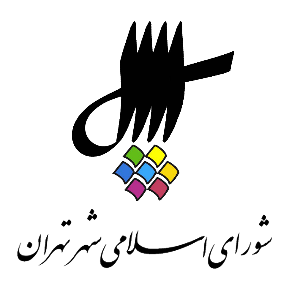 عناوین مندرجاتاعلام رسمیت جلسه و قرائت دستورقرائت آیاتی از کلام الله مجیدبیانات جناب آقای محسن هاشمی رفسنجانی، رئیس محترم شورای اسلامی شهر تهراننطق پیش‌ از دستور توسط آقایان افشین حبیب‌زاده و سید محمود میرلوحی تذکرات اعضای شورا: خانم زهرا نژاد بهرامادامه‌ی بررسی نامه‌‌ی شماره‌ی 8266/10100 مورخ 19/12/97 شرکت آب و فاضلاب استان تهران، به شماره‌ی ثبت 37496/160 مورخ 19/12/97 در خصوص درخواست تمدید و تنفیذ، مفاد مصوبه‌‌ی اصلاحیه و تمدید مصوبه‌‌ی تأمین اعتبار مورد نیاز اجرای پروژه‌‌های آب و فاضلاب شهر تهران، ابلاغی به شماره‌‌ی 34581/2426/160 مورخ 23/12/96 در سال 98بررسی طرح سامان‌‌دهی مرکز آموزشی شهرداری تهران، به شماره‌ی ثبت 27997/160 مورخ 27/9/97 و قرائت گزارش کمیسیون اصلی برنامه و بودجه به شماره‌ی ثبت 1522/160 مورخ 3/2/98اعلام ختم جلسه و تاریخ جلسه آینده1. اعلام رسمیت جلسه و قرائت دستوررئیس {محسن هاشمی رفسنجانی} ـ بسم الله الرحمن الرحیم. خوشبختانه با رسیدن آقای حبیب‌‌زاده، عدد به 14 رسید. جلسه‌‌ ... سلام علیکم. جلسه رسمی است، خواهش می‌‌کنم، خبرنگاران جلسه را ترک کنند. خانم نژاد بهرام شروع کنید. منشی {زهرا نژاد بهرام} ـ بله. بسم الله الرحمن الرحیم. با عرض سلام خدمت همکاران گرامی، مهمانان عزیز، حاضران در جلسه، اصحاب رسانه و گرامیداشت روز خلیج فارس، اصلاحیه‌‌ی برنامه‌‌ی صد و سی و هشتمین جلسه‌ی رسمی پنجمین دوره‌‌ی شورای اسلامی شهر تهران که به صورت فوق‌العاده در روز سه‌‌شنبه 10 اردیبهشت 1398 از ساعت 9 لغایت 11 در محل تالار شورا برگزار می‌‌شود به شرح ذیل اعلام می‌‌گردد،الف. قرائت آیاتی از کلام الله مجید. ب. نطق پیش از دستور توسط آقایان افشین حبیب‌‌زاده، عضو محترم شورای اسلامی و آقای سید محمود میرلوحی عضو محترم شورای اسلامی شهر تهران. ج. دستور جلسه،1. ادامه‌‌ی بررسی نامه‌‌ی شماره 8266/10100 مورخ 19/12/97 شرکت آب و فاضلاب استان تهران، به شماره‌ی ثبت 160 مورخ 19/12/97 در خصوص درخواست تمدید و تنفیذ مفاد مصوبه‌‌ی اصلاحیه و تمدید مصوبه‌‌ی تأمین اعتبار مورد نیاز اجرای پروژه‌‌های آب و فاضلاب شهر تهران، ابلاغی به شماره‌‌ی 160 مورخ 23/12/96 در سال 98 هست. 2. بررسی طرح سامان‌‌دهی مرکز آموزشی شهرداری تهران، به شماره‌ی ثبت 160 مورخ 27/9/97 و قرائت گزارش کمیسیون اصلی برنامه و بودجه به شماره‌ی ثبت 160 مورخ 3/2/98. 3. انتخاب یک نفر نماینده‌‌ی شورا جهت عضویت در کمیته‌‌ی برنامه‌‌ریزی و نظارت، موضوع بند الف، ذیل تبصره‌‌ی 1 الزام شهرداری تهران به تغییر الگو و کاهش مصرف کیسه‌‌ها، ظروف و محصولات یک بار مصرف پلاستیکی و جایگزین‌‌ کردن مواد قابل بازیافت غیرپلاستیکی در کلیه‌‌ی مراکز وابسته به شهرداری تهران، مصوبه‌‌ی ابلاغی به شماره‌‌ی 160 مورخ 20/2/88 با توجه به پیشنهاد کمیسیون فرهنگی اجتماعی، به شماره‌ی ثبت 160 مورخ 18/7/97. 4. انتخاب 3 نفر از خبرگان و کارشناسان مسائل سالمندی، موضوع بند 5 ذیل ماده‌‌ی 2 مصوبه‌‌ی شهر دوستدار سالمند، ابلاغی به شماره‌‌ی 160 مورخ 30/8/91 با توجه به پیشنهاد کمیسیون فرهنگی و اجتماعی. 5. بررسی صورتجلسه‌‌ی بیست و ششمین جلسه‌‌ی کمیسیون نام‌‌گذاری معابر و اماکن عمومی شهر تهران، به شماره ثبت 160 مورخ 16/11/97. بررسی پلاک‌‌های ثبتی 3/2359/4445، 1336/72، 11/2395، 1/3517 و 4/3414/2395، 30/1467/2106، 36/553/3467، 5/546، 611/2151/70، 53/409/1863، 932/4، 5816/2106 و16. بررسی طرح الزام شهرداری به شناسایی، ساماندهی و اصلاح تابلوهای راهنمایی مراکز تاریخی و گردشگری شهر تهران، به شماره ثبت 160 مورخ 15/7/97 و قرائت گزارش کمیسیون اصلی، فرهنگی اجتماعی به شماره ثبت 160 مورخ 28/1/98. 2. قرائت آیاتی از کلام الله مجیدمنشی {زهرا نژاد بهرام} ـ در خدمت قاری محترم قرآن، جناب آقای بهنام حجتی هستیم. ایشان متولد سال 1356 بوده و مدرس قرآن کریم از دانش‌آموختگان و اساتید معظم قرآن نزد اساتید بزرگی مثل موسوی بلده، رضا پور زرگری و حاج امین پویا تلمذ کردند و نفر ممتاز مسابقات قرآن کشوری هلال احمر هستند. ضمن خسته نباشید به سازمان هلال احمر در خدمت جناب آقای حجتی هستیم که از اعضای سازمان هلال احمر هستند.بهنام حجتی {قاری قرآن} ـ سلام علیکم. اعوذبالله من الشیطان الرجیم. بسم الله الرحمن الرحیم.وَ السَّابِقُونَ السَّابِقُونَ * أُولئِكَ الْمُقَرَّبُونَ * في‏ جَنَّاتِ النَّعيمِ * ثُلَّةٌ مِنَ الْأَوَّلينَ * وَ قَليلٌ مِنَ الْآخِرينَ * عَلى‏ سُرُرٍ مَوْضُونَةٍ * مُتَّكِئينَ عَلَيْها مُتَقابِلينَ * يَطُوفُ عَلَيْهِمْ وِلْدانٌ مُخَلَّدُونَ * بِأَكْوابٍ وَ أَباريقَ وَ كَأْسٍ مِنْ مَعينٍ * لا يُصَدَّعُونَ عَنْها وَ لا يُنْزِفُونَ * وَ فاكِهَةٍ مِمَّا يَتَخَيَّرُونَ * وَ لَحْمِ طَيْرٍ مِمَّا يَشْتَهُونَ * وَ حُورٌ عينٌ * كَأَمْثالِ اللُّؤْلُؤِ الْمَكْنُونِ * جَزاءً بِما كانُوا يَعْمَلُونَ * لا يَسْمَعُونَ فيها لَغْواً وَ لا تَأْثيماً * إِلاَّ قيلاً سَلاماً سَلاماً *صدق الله العلی العظیم.(حضار صلوات فرستادند)3. بیانات جناب آقای محسن هاشمی رفسنجانی، رئیس شورای اسلامی شهر تهران.رئیس {محسن هاشمی رفسنجانی} ـ بسم الله الرحمن الرحیم. ضمن تشکر از جناب آقای حجتی، که از هلال احمر تشریف آوردند و تشکر از فعالیت‌‌های هلال احمر در مناطق سیل‌‌زده. همان‌طور که می‌‌دانید در آستانه‌‌ی روز کارگر و روز معلم قرار داریم. فردا روز جهانی کارگر است و پس‌فردا روز معلم. در شرایط دشوار فعلی، شاید بیشترین فشار و مشکلات به قشر زحمت‌‌کش و شریف کارگر وارد می‌‌شود که از یک سو با تورم سنگین مواجه هستند و از طرف دیگر حقوق آن‌ها متناسب با تورم بالا نمی‌‌رود. از مدیریت شهری به ‌ویژه در حوزه‌‌هایی که از نیروی کارگری استفاده می‌کنند، می‌‌خواهیم که مراقب وضعیت این عزیزان باشند که کسانی هستند که پیامبر اعظم بر دست آن‌ها بوسه زده است. همچنین در این هفته، خب سالروز شهادت حضرت آیت الله مرتضی مطهری، نظریه‌‌پرداز انقلاب اسلامی را در پیش رو داریم. نام‌‌گذاری 12 اردیبهشت به عنوان روز معلم نشان از عمق اعتماد حضرت امام خمینی به شخصیت آیت الله مطهری بوده و فرهنگیان و معلمان که آینده‌‌سازان جامعه‌‌ی ما هستند نیز در شرایط فعلی جامعه با مشکلات شدید معیشتی هم مواجه هستند. البته اگرچه که تاکنون بخش آموزش که از خدمات قابل واگذاری و تفویض به مدیریت شهری است، به شورای شهر و شهرداری تفویض نشده ولی قطعاً بخش فرهنگی و اجتماعی ما، چه در سازمان فرهنگی هنری، چه در معاونت فرهنگی اجتماعی می‌‌توانند در زیرساخت‌‌هایی که هم‌‌ اکنون در شهرداری، در فرهنگسراها، از ظرفیت‌‌ها و توانمندی‌‌های این قشر عزیز جهت ارائه‌‌ی خدمات آموزشی و فرهنگی و هنری به شهروندان استفاده کنند و هم به ارتقا و تعمیق تقویت نظام آموزشی پرداخته شود و هم به معیشت این عزیزان کمک شود و بتوانند این مرحله‌‌ی سخت در کشور ما را ان‌‌شاءالله عبور کنند. و السلام علیکم و رحمۀ الله و برکاته.4. نطق پیش‌ از دستور توسط افشین حبیب‌زاده و سید محمود میرلوحیمنشی {زهرا نژاد بهرام} ـ بله در خدمت جناب آقای حبیب‌‌زاده هستیم، برای نطق ایشان. رئیس {محسن هاشمی رفسنجانی} ـ بفرمایید، خواهش می‌‌کنم. افشین حبیب‌‌زاده {عضو شورا} ـ بسم الله الرحمن الرحیم. عرض سلام و احترام دارم خدمت همکاران محترم و حضار گرامی. تبریک عرض می‌‌کنم روز کارگر، روز معلم و روز شوراها را خدمت همه‌‌ی کارگران و معلمان عزیز و همکاران محترم من و مردم شریف کشور ما. نطق خودم را آغاز می‌‌کنم. 151 سال است که از حوادث و اعتراضات کارگری شهر شیکاگو که منجر به کشته شدن شماری از کارگران شد، می‌‌گذرد. این کارگران فقط خواهان تعدیل شرایط کار و کاهش ساعت از 10 ساعت به 8 ساعت بودند، اما به شدت سرکوب شدند. به هر صورت پس از سرکوب اعتراضات شیکاگو، کم کم در سراسر آمریکا و بعد، سراسر جهان در روز 11 اردیبهشت، بزرگداشت روز کارگر برگزار شد. ما نیز در ایران، سال‌‌ها است که این روز را برای بزرگداشت مقام کارگر گرامی می‌‌داریم. طی 150 سال گذشته، وضعیت کارگران در جهان و به ویژه کشورهای پیشرفته بسیار تغییر کرده و در برخی کشورها نیروی کار منزلت واقعی خود را به دست آورده است. بنا بر آمار، حدود 12 درصد از کل جمعیت کشور را کارگران تشکیل می‌‌دهند. این بخش بزرگ از جمعیت، نیاز به رسیدگی‌‌ها و حمایت‌‌های قانونی دارند. از حمایت‌‌های مربوط به محیط و شرایط کار تا قوانین دستمزد و بیمه و غیره. بخش بزرگی از مشکلات کارگران کشور به مشکلات عمده‌‌ی اقتصاد کشور برمی‌گردد. رکود، تورم و کوچک شدن بخش‌‌های تولیدی اشتغال‌‌زا و رشد بخش دلالی در اقتصاد که تابع وضعیت کلی اقتصاد کشور است و به ویژه ناشی از ضعف بخش خصوصی و تسلط بخش عمومی و شبکه‌‌های صاحب رانت، بر بسیاری از بنگاه‌‌ها و کسب‌وکارهای بزرگ است و بعد هم تحریم‌‌ها و سوء مدیریت‌‌ها که ارزش پول ملی و اندازه‌‌ی اقتصاد کشور را کاهش می‌‌دهد. کارگران شاید بیش از همه، بار وضعیت بغرنج اقتصاد کشور را به دوش می‌کشند. کاهش درآمد و قدرت خرید و حتی مهمتر از آن ناامنی شغلی که مانند سایه‌‌ی شومی بالای سر نیروی کار است، وضع نامناسب محیط و شرایط کار، محیط ناایمن کار و عدم تضمین‌‌ها و حمایت‌‌های قانونی برای بهره‌‌مندی از حقوق قانونی موجود کارگران در زمینه‌‌های ایمنی شرایط کار، بیمه‌‌ها، امنیت شغلی، عدم تمکین کارفرمایان خصوصاً در بخش‌‌های عمومی و دولتی به توسعه‌‌ی تشکل‌‌های کارگری و قدرت چانه‌‌زنی پایین آن‌ها از جمله مسائلی است که در شرایط فعلی، کارگران را رنج می‌‌دهد. در 100 سال گذشته در بسیاری از کشورها به خصوص کشورهای غربی که نهادهای کارگری پیشرو داشتند، مشکل اصلی، تضاد کار و سرمایه بود. تضاد منافع کارگران و کارفرمایان. در ایران مشکل قدری متفاوت است. از پیچیدگی‌‌های شرایط ما این است که کارگران و کارفرمایان و کارآفرینان بخش خصوصی تقریباً در یک سو قرار دارند. در سوی دیگر، شبکه‌‌های صاحب نفوذ و صاحب رانت هستند که در بخش بزرگی از اقتصاد کشور در سیاست‌‌گذاری و قانون‌‌گذاری و تخصیص منابع، نفوذ دارند و تعیین کننده هستند. به همین دلیل است که می‌‌بینیم با سیاست‌‌های به نظر ما اشتباه، توان نیروهای مولد اعم از کارگر و سرمایه‌‌دار بخش خصوصی کاهش پیدا می‌‌کند. کسب‌وکارها و کارخانه‌‌ها، کوچک یا بعضاً تعطیل می‌‌شوند. سرمایه‌‌های مردم به باد می‌‌رود و خب، دود همه‌‌ی این‌‌ها نهایتاً به چشم کارگران هم می‌‌رود. به نظر می‌‌رسد که دغدغه‌‌های کارگری در ایران 1398 باید به سمت دیگری تغییر کند. امسال که از سوی مقام معظم رهبری سال رونق تولید نام گرفته، می‌‌توان گفت فرصتی پیش آمده که از سوی جامعه‌‌ی کارگری هم جهت‌‌گیری جدیدی اتخاذ شود. امروز سرنوشت و وضعیت کارگران ایران به سرنوشت اقتصاد ایران گره خورده است. برای بهبود وضعیت و رها شدن از روندی که هر روز بدتر از دیروز می‌‌شود، باید مناسبات موجود مسلط بر اقتصاد و تولید کشور، تغییر اساسی کند. تا زمانی که بخش خصوصی واقعی قدرت ندارد، تا زمانی که سیاست‌‌ها و قوانین، پشتیبان تولید و گسترش فعالیت‌‌های مولد نباشد، تا زمانی که دولت و بخش عمومی سهم عمده‌‌ی اقتصاد کشور را در اختیار دارد و از مشتقات نفتی و خودرو گرفته تا ارزان‌‌ترین کالاها را می‌‌خواهد تولید کند، تا زمانی که شبکه‌‌های رانت و گروه‌‌های صاحب نفوذ بر اقتصاد کشور مسلط هستند، تا زمانی که شفافیت، بخش خصوصی قدرتمند، قانون‌‌مداری و جامعه‌‌ی مدنی متشکل از نهادهای کارگری و کارفرمایی نیرومند وجود ندارد، وضع اقتصاد و نیروهای مولد هر روز بدتر می‌‌شود. دولت و نهادهای عمومی باید سیاست‌‌گذار و قانون‌‌گذار باشد، نه اینکه خودش هم در روابط اقتصادی کشور ذی‌نفع باشد. سال‌‌ها است بسیاری از این حرف‌‌ها گفته می‌‌شود، اما تغییر به دست نمی‌‌آید. چون در مقایسه با شبکه‌‌های رانت و گروه‌‌های صاحب نفوذ خاص که عمدتاً غیرمولد هستند و جز نفع کوتاه مدت خود و زیان به اقتصاد کشور حاصلی ندارند، نهادهای کارگری یا کارآفرینان بخش خصوصی، صدا و نمایندگان قدرتمندی در دستگاه‌‌های سیاست‌‌گذاری و قانون‌‌گذاری ندارند. شاید حتی لازم باشد که در نظام انتخاباتی مجلس و شوراها اصلاحی ایجاد شود. بدین ترتیب که به جای آن‌‌که همه‌‌ی کرسی‌‌های مجلس و شورا به حوزه‌‌های انتخاباتی جغرافیایی تقسیم گردد، میزان مشخصی از کرسی‌‌ها به صنف کارگران و کارآفرینان در سطح کشور اختصاص یابد تا این دو گروه مهم تولیدی بتوانند بر تخصیص منابع و سیاست‌‌ها و قوانین، نظارت و دخالت داشته باشند. بتوانند مانع وضع قوانین و سیاست‌‌هایی که آشکارا خلاف منافع اقتصاد و تولید کشور هست شوند، بتوانند به پشتوانه‌‌ی موقعیت قانونی و رسمی، جلوی شبکه‌‌های رانت بایستند و صدای بخش خصوصی، کارگری و کارآفرینی باشند. بار دیگر فرا رسیدن روز کارگر را خدمت همه‌‌ی کارگران عزیز و شریف کشور تبریک عرض می‌‌نمایم. امیدوارم اگر امروز نام کارگر با تلاش و ایثار و فداکاری قرین است، با سفره‌‌های خالی آنان قرین نباشد. متشکرم. منشی {زهرا نژاد بهرام} ـ متشکر از آقای حبیب‌‌زاده در خدمت آقای میرلوحی هستیم. سید محمود میرلوحی {عضو شورا} ـ بسم الله الرحمن الرحیم و به نستعین. روز شوراها و سالروز معلم و روز کارگر را، هر سه را گرامی می‌‌داریم. استاد شهید مطهری که شهادت‌‌ ایشان، موجب نام‌‌گذاری این روز برای معلمان عزیز، پرتلاش و صبور و پرهمت کشور ما شده و خیل عظیم معلمان در روستاها، دورترین نقاط. امروز دوستان مستحضر هستید، ما در واقع آموزش و پرورش عشایری داریم و بعضاً معلمان در جاهایی که روستایی نیست و عشایر حرکت می‌‌کنند، با آن‌ها حرکت می‌‌کنند. من خدا قوت می‌‌گویم به همه‌‌ی معلمان عزیز و ارجمند چه در تهران و چه در دورترین نقاط کشور و شاهدیم و می‌‌بینیم که تلاش معلمین و معلمان با ریاضت و محدودیت و مشکلات فراوانی توأم است. خدا قوت می‌‌گوییم به این عزیزان و کارگرانی که روز کارگر، تولید، صنعت، صادرات و تکنولوژی امروز با حضور و تلاش آن‌ها ... اگرچه مهندسان و طراحان و مخترعین و نوآوران که البته در کارگران هم فراوان حضور دارند، از این نوآوران عزیز، ولی قشر کارگر و در مزارع و در کارخانه‌‌ها و همه ‌جای کشور تلاش و زحمت آن‌ها است که امروز کشور را سرپا نگه داشته، خدا قوت به این عزیزان هم عرض می‌‌کنیم و اما روز شوراها، عزیزان یادی بکنیم از حضرت آیت الله طالقانی که تلاش فراوانی کردند و مستحضرید که در قانون اساسی ما، قبل از بازنگری، شوراها خیلی جایگاه گسترده‌‌تری داشتند و تجربه‌‌ی تقریباً دهه‌‌ی اول انقلاب باعث شد که بخشی از شوراها مثل شورای عالی قضایی و امثال آن بخش‌‌ها که نادیده گرفته شد، بخش‌‌های باقیمانده‌‌ی شوراها هم متأسفانه مورد کم مهری قرار گرفت و فصل هفتم و اصل سوم و هفتم قانون اساسی که تأکید بر جایگاه شوراها داشت، مورد کم توجهی قرار گرفت. 20 سال مسأله‌‌ی شوراها به تعویق افتاد، تا در سال 75 بعد از چند مرحله بازنگری در این قانون، بالاخره قانون شوراها به تصویب رسید که هم باید از مرحوم آیت الله هاشمی رفسنجانی یاد کنیم و هم مجلس پنجم که بالاخره تصویب کرد قانون شوراها را و جالب است که در باز ماده‌‌ی یکصدم قانون شوراها تأکید می‌‌کند که حداکثر ظرف یک سال ... یعنی این‌‌قدر باور به اجرای قانون شوراها سست شده بود که اینجا دیگر وقت معلوم می‌‌کند، می‌‌گوید حداکثر یک سال، باید ظرف یک سال این قانون اجرا شود. خب، دولت اصلاحات ایستاد. این قانون را اجرا کرد و ما امروز شاهدیم که بیست سال از تحقق این تجربه می‌‌گذرد و امروز 120 هزار نفر از چهره‌‌های معتمد مردم و دارای تحصیلات و توان کارشناسی در صحنه‌‌های شوراها، در همه‌‌ی روستاهای کشور و هفت هزار شهر کشور که هفت هزار نفر این عزیزان شوراهای شهرها هستند. بعد شورای بخش، شورای شهرستان، شورای استان‌‌، شورای عالی استان، این سطوح متعالی کار و فعالیت شورایی و با توجه به ساختار متمرکز سیاسی کشور، اگر نبود شوراها و این خیل عظیم خدمتگزاران، قطعاً ما مشکلات گسترده‌‌ای داشتیم. من فراموش نمی‌‌کنم در مجلس ششم وقتی که اولین بار قانون لایحه‌‌ی واگذاری 23 مأموریت دستگاه‌‌های اجرایی را به مجلس بردیم و متأسفانه با دیوار باز همین عدم اعتقاد به شوراها مواجه شدیم و هنوز هم مسئله‌‌ی مدیریت یکپارچه، یک رؤیا و یک آرزو است و متأسفانه همچنان شاهدیم موازی کاری را و هزینه‌‌های اضافی از جیب جامعه را. لذا من تأکید می‌‌کنم در سالروز شوراها بر تحقق مدیریت یکپارچه‌‌ی شهری به مصلحت کشور، به مصلحت بودجه‌‌ی کشور و امروز دیگر باز یک انتخاب نیست، یک الزام برای کشور است. شاهدیم بنگاه‌‌داری را و آثار و تبعات آن را برای اقتصاد و سلامت اداری کشور و هزینه‌‌ی آن را متأسفانه از جیب مردم. من چند مورد را فقط به اشاره عرض می‌‌کنم که تأکیدی کرده باشیم در سالروز شوراها در جایگاه شوراها. اصل یکصدم برای پیش‌برد سریع برنامه‌‌های اجتماعی، اقتصادی، عمرانی، بهداشتی، فرهنگی، آموزشی و سایر امور رفاهی از طریق همکاری مردم، شوراها به اجرا درمی‌آید. اصل یکصد و یکم به منظور جلوگیری از تبعیض و جلب همکاری در تهیه‌‌ی برنامه‌‌های عمرانی و رفاهی استان‌‌ها، جایگاه شوراها در رفع تبعیض را تأکید می‌کند. اصل یکصد و سوم، استانداران، فرمانداران، بخشداران و سایر مقامات کشوری که از طرف دولت تعیین می‌شوند در حدود اختیارات شوراها ملزم به رعایت تصمیمات آن‌ها هستند. باز این را تأکید می‌‌کند. اصل یکصد و چهارم، قسط اسلامی و همکاری در تهیه‌‌ی برنامه‌‌ها در حوزه‌‌ی در واقع شوراهای کارگری را مورد تأکید قرار می‌دهد و در قانون شوراها هم در ماده‌‌ی 80 که وظایف شوراها را مورد تأکید قرار می‌‌دهد من مواردی را اشاره می‌کنم و عرض می‌‌کنم که مورد توجه رسانه‌‌ها و افکار عمومی ان‌‌شاءالله قرار بگیرد. حالا از انتخاب شهردار که یکی از وظایف شوراها است، تا عرض شود خدمت‌‌ شما که بند 5 ماده‌‌ی 80، برنامه‌‌ریزی در خصوص مشارکت مردم، بند 6 تشویق و ترغیب مردم، در خصوص گسترش مراکز گردشگری و تفریحی، بند 7 ماده‌‌ی 80، تشکیل انجمن‌‌ها و نهادهای اجتماعی و امدادی و ارشادی و بند 8، نظارت بر حسن اداره و حفظ سرمایه‌‌ و دارایی‌‌هایی نقدی و اموال و منقول شهرداری‌‌ها، بند 10، تأیید صورت جامعه درآمد و هزینه‌‌ها، بند 11، همکاری جهت تصویب طرح حدود شهر، بند 12، تصویب بودجه و اصلاح متمم بودجه، بند 16، تصویب لوایح برقراری یا لغو عوارض شهر و نوع و میزان آن. ببینید این‌‌ها موارد متعددی از وظایف و تکالیف هست. من ماده‌‌ی صد و یک قانون را هم عرض می‌‌کنم که از همین‌جا عرض کردم، ... چشم تمام شد، چشم، تمام شد ... ماده‌ی 101 قانون شوراها را هم عرض می‌کنم که سازمان صدا و سیمای جمهوری اسلامی ایران می‌‌تواند با همکاری وزارت کشور و شورای عالی استان‌‌ها در راستای ارتقاء سطح فرهنگ شوراها و مشارکت، برنامه‌‌های مختلف فرهنگی، آموزشی یا تهیه و پخش نماید. من خواهش می‌‌کنم از رسانه‌‌ها به خصوص رسانه‌‌ی ملی، به جایگاه شوراها، نقش‌ آن‌ها و اهمیت‌‌ آن‌ها را بیشتر باید کار شود. ما حیف است وقتی می‌‌بینیم، روز شوراها ... خب دیروز بالاخره رسانه‌‌ی ملی می‌توانست برنامه‌‌های ویژه‌‌ی‌‌ خبری خود را، می‌‌توانست در برنامه‌‌های مختلف کارهای مختلفی کند. دعوت کند از کارشناسان و از خبرگان کشور که بیایند و تبیین کنند جایگاه شوراها را که این‌‌ طور روز شوراها، غریب قرار نگیرد و همین‌طور دولت محترم، رئیس جمهور محترم، وزارت کشور انتظار داریم که عنایت بیشتری ان‌‌شاءالله به جایگاه شوراها و ارزش و اهمیت حضور و نفوذ و گستره‌‌ی اختیارات شوراها ان‌‌شاءالله داشته باشند. و السلام علیکم و رحمۀ الله و برکاته.رئیس {محسن هاشمی رفسنجانی}ـ تذکر چه کسی دارد؟ تذکر. منشی {زهرا نژاد بهرام} ـ من. رئیس {محسن هاشمی رفسنجانی} ـ بفرمایید، بفرمایید. 5. تذکرات اعضای شورا: زهرا نژاد بهرام.منشی {زهرا نژاد بهرام} ـ بسم الله الرحمن الرحیم. تذکر من به معاونت شهرسازی شهرداری تهران، جناب آقای شهردار و معاونت شهرسازی هست. در راستای وظایف نظارتی و سیاست‌‌گذاری شورای شهر، آمار 9 ماهه‌‌ی اول سال 1397 در خصوص دو سامانه‌‌ی نظارتی 1888 و 137 از شهرداری مناطق مختلف تهران اخذ شد و در بین آن‌ها مناطق 1، 2، 3، 6، 7، 10، 12، 19 با بیشترین اعتراضات مردمی نسبت به تغییر کاربری مسکونی به تجاری و اداری بودند. در این مناطق که بر اساس در واقع اخذ اطلاعات سامانه‌‌های ذکر شده به‌ دست آمده، مردم بیشترین اعتراض را به تغییر کاربری داشتند. بر اساس طرح تفصیلی مصوب در سال 1391، شهرداری تهران می‌‌تواند از اقدامات در واقع در پهنه‌‌ی سکونت، مجوز استقرار فعالیت‌‌های تجاری خرد و خدمات در مقیاس محله‌‌ای و ناحیه‌‌ای، به صورت انتفاعی و غیرانتفاعی در قالب واحدهای تجاری خرد، تحت عنوان خدمات پشتیبان سکونت ارائه کند. در حالی که در این مناطق ذکر شده بیشترین حجم تغییر کاربری در این قالب‌‌ها صورت گرفته و علت عمده‌‌ی آن نداشتن ضوابط مشخص برای تغییر کاربری است. هیچ‌گونه ضابطه یا دستورالعمل خاصی بر اساس این ماده‌‌ی طرح تفصیلی طراحی نشده که شهرداران مناطق و معاونت شهرسازی بدانند چقدر می‌‌توانند تغییر کاربری بدهند، در کجا بدهند، با چه مساحتی. همه‌‌ی این‌‌ها مواردی است که به شدت از سوی شهروندان و هم از سوی در واقع حوزه‌‌ی نظارت بر فعالیت مدیریت اجرایی شهری مورد توجه قرار گرفته. لازم است که اشاره کنم طی سال‌‌های 94، 95، 96 و 97 قریب 15000 میلیارد تومان از منابع درآمدی شهرداری تهران را همین تغییر ردیف کاربری مسکونی به تجاری و اداری تشکیل داده. از این جهت از آقای شهردار می‌‌خواهم که در اسرع وقت دستور بدهند که نسبت به تبیین ضوابط، اقدام لازم صورت بگیرد تا در تعیین ضوابط لازم از هر نوع تغییر کاربری در واقع خودداری صورت بگیرد. متشکرم.6. ادامه‌ی بررسی نامه‌ی شماره‌ی 8266/10100 مورخ 19/12/97 شرکت آب و فاضلاب استان تهران، به شماره‌ی ثبت 37496/160 مورخ 19/12/97 در خصوص درخواست تمدید و تنفیذ، مفاد مصوبه‌ی اصلاحیه و تمدید مصوبه‌ی تأمین اعتبار مورد نیاز اجرای پروژه‌های آب و فاضلاب شهر تهران، ابلاغی به شماره‌ی 34581/2426/160 مورخ 23/12/96 در سال 98منشی {زهرا نژاد بهرام} ـ دستور اول. رئیس {محسن هاشمی رفسنجانی} ـ خب، دستور اول را بگویید ... منشی {زهرا نژاد بهرام} ـ دستور اول، ادامه‌ی بررسی نامه‌‌ی شماره 8266/10100 مورخ 19/12/97 شرکت آب و فاضلاب استان تهران، به شماره‌ی ثبت 160 مورخ 19/12/97 در خصوص درخواست تمدید و تنفیذ مفاد مصوبه‌‌ی اصلاحیه و تمدید مصوبه‌‌ی تأمین اعتبار مورد نیاز اجرای پروژه‌‌های آب و فاضلاب شهر تهران، ابلاغی به شماره‌‌ی 160 مورخ 23/12/96 در سال 98 هست. کلیات نامه مورد تصویب قرار گرفته. حالا در جزئیات. رئیس {محسن هاشمی رفسنجانی} ـ حالا همان‌طور که فرمودند، کلیات به تصویب رسیده. چند پیشنهاد از طریق اعضا رسیده که من اولی آن را عنوان می‌‌کنم. مربوط به تبصره‌‌ی 11، ... تبصره به تبصره دیگر فقط 11 آمده، آقای الویری نیست تبصره به تبصره نمی‌‌رویم، چون یک ماده است. ببینید چون یک ماده ... ما ماده به ماده باید برویم. کل آن هم یک ماده است و دیگر آقای الویری هم نیستند، در نتیجه ما می‌‌توانیم که ... تقلب نیست، چون یک ماده بیشتر نیست، آقای الویری می‌‌گفتند یک ماده بروید، ماده به ماده بروید. بفرمایید، روشن کنید.منشی {زهرا نژاد بهرام} ـ روشن کردم خانم نوری. زهرا صدراعظم نوری {عضو شورا} ـ بسم الله الرحمن الرحیم. با عرض سلام خدمت اعضای محترم شورا و حضار گرامی و تبریک روز کارگر، روز خلیج فارس و روز معلم و روز شوراها. در تبصره‌‌ی 10 یک عنایتی بکنید. چون عدد و رقم آن را چون شما می‌‌فرمایید که دیگر تبصره به تبصره و این‌‌ها نمی‌‌رویم جلو، ببینید در تبصره‌‌ی 10 ما در واقع در سطرهای آخر تبصره آوردیم که برای اینکه تجهیزات تصفیه‌‌خانه‌‌ی ششم سریع‌تر تکمیل شود، در سال 98 مجاز است شرکت آبفا که از محل منابع ردیف‌‌های 9 تا 17، 150 میلیارد را صرف تکمیل کند. ببینید در بررسی‌‌هایی که می‌‌کنیم، خود ردیف 9 تا 17 در واقع از بند ج ماده واحده هست، 115 میلیارد است درآمد آن، این جوری که گزارش کردند. یعنی اگر درآمد اینجا 115 تا باشد، آن وقت 150 تا دیگر با این‌‌ نمی‌‌خواند، یعنی به عبارتی ... منشی {بهاره آروین} ـ افزایش درآمد الف و ب هم است. زهرا صدراعظم نوری {عضو شورا} ـ اینجا نگفتیم. منشی {بهاره آروین} ـ همان اول آن را ببینید، می‌‌گوید افزایش درآمد بندهای الف و ب و کل درآمد بند ج صرف 9 تا 17 شود. زهرا صدراعظم نوری {عضو شورا} ـ یعنی 9 تا 17 را جمع این‌‌ها در نظر بگیریم؟ منشی {بهاره آروین} ـ بله. زهرا صدراعظم نوری {عضو شورا} ـ که مجموع آن یک 180 تا است، یک 115 تا است که آن وقت 150 تای آن را برداریم. البته برای آب اضطراری دیگر خیلی در 98 چیزی نمی‌‌ماند. باشد اشکال ندارد. بله من بیشتر فکر کردم که کسری است اینجا از این جهت گفتم، درست است. منشی {زهرا نژاد بهرام} ـ آقای هاشمی، پیشنهاد را می‌‌خوانید. رئیس {محسن هاشمی رفسنجانی} ـ ببینید در مورد تبصره‌‌ی 11 آقای سالاری و سرکار خانم آروین پیشنهاد کردند که جمله‌‌ای اضافه شود که به نحوی که مدل‌‌های مالی فی مابین شهرداری تهران و شرکت آب و فاضلاب شهر تهران، درآمد ناشی از محل تبصره‌‌ی 3 قانون مذکور را به عنوان آورده‌‌ی مدیریت شهر تهران لحاظ کنند. می‌خواهند این موضوع به صورتی به این بند اضافه شود که هر چه از این درآمد دارند، به عنوان آورده‌‌ی شهرداری ... آره از تبصره‌‌ی 3 دیگر هر چه درآمد هست ... سرمایه‌گذاری ... خب چه اشکالی دارد که همه‌‌ی این پولی که می‌‌آید، به عنوان آورده‌‌ بیاورند؟ همین است دیگر، همه‌‌ی پول. خب اگر کسی مخالف است، صحبت کند. توضیح بدهید. بفرمایید آقای سالاری توضیح بدهید. محمد سالاری {عضو شورا} ـ بسم الله الرحمن الرحیم. من هم عرض سلام و احترام دارم خدمت همکاران محترم. جلسه‌‌ی قبل در کلیات من یک صحبت‌‌هایی کردم خدمت همکاران عزیز و مدیران محترم آب منطقه‌‌ای و شرکت آب و فاضلاب. جناب آقای مهندس بختیاری هم در جریان هستند. در جلسات مشترک‌‌ خود در خصوص تصفیه‌خانه‌های فاضلاب هم این بحث‌‌ها را داشتیم. دوستان هم قبول کردند. به هر حال آنجا، الان شرکت آب و فاضلاب و شهرداری تهران رسیده به نقطه‌‌ی خوبی. اینکه بیاید فعلاً در اولویت تصفیه‌‌خانه‌‌های منطقه‌‌ی 22 را و منطقه‌‌ی 4، با این تفاوت که منطقه‌‌ی 4 شبکه‌‌ی فاضلاب آن حدوداً تمام شده، ولی منطقه‌‌ی 22 به دلیل همین مصوبه‌‌ی شورا در سنوات گذشته، اصلاً شبکه‌‌ی فاضلاب آن هم اجرا نشده که در فرآیند اجرا، این در اصل یک جوری اجرا شود که فاضلاب خروجی آن برود به سمت تصفیه‌‌خانه‌‌ها که حالا این هم به هر حال نقطه‌‌ی خوبی نبود. آنجا به هر حال دوستان که بحث می‌‌کنند، خب این درآمد ناشی از پرداخت شهروندان که با مصوبه‌‌ی شورا هم شکل می‌گیرد، خب به عنوان آورده‌‌ی مدیریت شهری محاسبه نمی‌‌شد که البته صحبت‌‌هایی کرده‌ایم، دوستان قول دادند که این همکاری را داشته باشند. الان که شورای شهر تهران در یک تصمیم درست می‌‌خواهد به هر حال برای هم اتمام آن RING آب اضطراری شهر تهران که یکی از ضروری‌ترین مأموریت‌‌های مدیریت شهری هست و هم اتمام همین تصفیه‌‌خانه‌‌ی ششم که بسیار بسیار مهم است، کارهای آن انجام شده، بخشی از کارهای آن مانده و همچنین در اصل آن سامان‌‌دهی شبکه‌‌ی فاضلاب موجود که هنوز هدررفت قابل توجهی دارد، می‌‌خواهد تصمیم بگیرد، ما گفتیم که آنجا دیگر باز دوباره نیایند بگویند این‌‌ باز جزء صرفاً آورده‌‌ی شرکت آب و فاضلاب است، در اصل این را شهروندان تهرانی دارند می‌‌دهند، با تصویب نمایندگان خود در شورای شهر و من فکر می‌‌کنم که همه‌‌ی همکاران محترم هم با این موضوع موافق هستند. خود آقای مهندس بختیاری هم کمک می‌‌کنند. رئیس {محسن هاشمی رفسنجانی} ـ توضیح نمی‌‌خواهد، اگر می‌‌خواهید مخالف صحبت کنید، مخالف صحبت کنید. الان مخالف صحبت کند. اگر هم توضیح می‌‌خواهید ... منشی {زهرا نژاد بهرام} ـ مخالف هستید آقای میرلوحی؟ آقای میرلوحی مخالف هستند.سید محمود میرلوحی {عضو شورا} ـ بسم الله الرحمن الرحیم. ببینید دوستان سازمان الان می‌فرمودند که اموال سازمان آبفا، سهامی عام است. من خواهش کردم که بیاورند الان مستند آن را ارائه کنند. اگر سهام آبفا سهامی عام باشد، حرف آن‌ها به نظر من درست است و ما نمی‌‌توانیم، در واقع چون این‌ها هم بالاخره پول را در واقع از مردم توصیه می‌‌کنیم، مردم می‌‌پردازند، ما که از دارایی‌‌های موجود شهرداری نمی‌‌دهیم. ما از پولی که از مردم و آبونمان هست می‌گوییم اینجا واریز می‌‌شود. اگر سهامی عام باشد به نظر من توجیهی ندارد. اما اگر نه، می‌‌شود به عنوان دارایی‌‌های ... الان دوستان آبفا لطف کنند، در واقع سندهای حقوقی شرکت آبفا را ارائه کنند ببینیم در اساسنامه آن‌ها چه نوشته. اگر آنجا نوشته باشد که این‌‌ها دارایی‌‌های در واقع سهامی خاصی است که متعلق به وزارت نیرو است، فرمایش آقای سالاری پذیرفته است. بالاخره ما دلیل ندارد که بیاییم پول مردم را بگوییم ببرید به حساب دارایی‌‌های آبفا و وزارت نیرو. اما اگر سهامی عام باشد به نظر من دیگر توجیهی ندارد، آقای سالاری را خواهش می‌‌کنم که منصرف بشوند از نظر خود. رئیس {محسن هاشمی رفسنجانی}ـ اگر که همین‌جا هستند، به شما می‌‌گویند. آقا سهامی عام است یا خاص است؟ منشی {زهرا نژاد بهرام} ـ آقای بختیاری ... رئیس {محسن هاشمی رفسنجانی} ـ بگذارید یک موافق، صحبت بکند. منشی {زهرا نژاد بهرام} ـ الان آقای، خانم آروین موافق. محمد سالاری {عضو شورا} ـ شهرداری تهران به نمایندگی از مردم اگر این نمایندگی از مردم را ما نمی‌‌گوییم مال شهرداری باشد. اگر الان این را نیاورند، شهرداری باید برود از مردم تهران عوارض بگیرد، پول بدهد به این‌‌ها دیگر. الان از محل این مصوبه دارد این عوارض گرفته می‌‌شود. منشی {زهرا نژاد بهرام} ـ خانم آروین موافق، آقای سالاری موافق. رئیس {محسن هاشمی رفسنجانی} ـ خانم آروین اول صحبت کنند، بعد شما. منشی {بهاره آروین} ـ بسم الله الرحمن الرحیم. ببینید در واقع این بحثی که اینجا دارد می‌‌شود این است که اگر الان ما این را تصویب نکنیم، یعنی محل تبصره‌‌ی 3 اختیار انحصاری شورا است، اگر ما این محل را تصویب نکنیم، خب شرکت آبفا از این منابع بهره‌‌مند نخواهد شد. صحبت این است که زمانی که مدل مالی بین شهرداری تهران و آبفا هست خب شهرداری هم اموالش مگر مال خودش است؟ هیچ‌کدام این‌‌ها نیستند. همه این هم ... شهرداری که به طریق اولی نهاد عمومی غیردولتی است. بنابراین شهرداری تهران، شورای شهر به نمایندگی از مردم دارد، این منابع را فراهم می‌‌کند. خب وقتی مدل مالی می‌‌آید که شرکت آب و فاضلاب می‌‌خواهد مشارکت کند با شهرداری تهران، این منابعی که با اجازه‌‌ی شورای شهر دارد تأمین می‌‌شود، جزء کدام از این آورده‌‌ها است؟ شرکت آب و فاضلاب دارد می‌‌آورد یا مدیریت شهری؟ هر دو تای آن‌ها هم برای مردم است. یعنی اینکه داریم می‌‌گوییم به این دلیل است که دقیقاً همان‌طور که آقای سالاری گفتند در محاسبات درونی، همان‌طور که مثلاً هزینه‌‌ی حفاری را مثلاً ممکن است که ما سال‌‌های گذشته یک تخفیفاتی دادیم، ممکن هم است باز الان هم در کمیسیون‌‌ها در حال بررسی است که باز یک تخفیفاتی بدهیم. خب این تخفیفات را از خود جیب شهرداری که نمی‌‌دهیم، باز داریم به نمایندگی از مردم می‌‌گوییم یک تأسیساتی برای مردم احداث شود. بنابراین این محاسبه خیلی محاسبه‌‌ی درونی است، ولی ضروری است. از این جهت که این محل تبصره‌‌ی 3 که قرار است فاضلاب، تصفیه‌‌خانه از آن ساخته شود، اگر مدل مالی بود شهرداری تهران زمین داد، مجوز داد، این منابع هم که با اجازه‌‌ی شورای شهر هست، جزء آورده‌‌هایی است که مدیریت شهری آورده گذاشته وسط. از این جهت در آن مدل مالی باید آن تصریح شود. این پیشنهاد دارد این تصریح را می‌‌گوید. منشی {زهرا نژاد بهرام} ـ آقای بختیاری بفرمایید. محمدرضا بختیاری {مدیرعامل و عضو هیئت مدیره شرکت آب و فاضلاب تهران} ـ سلام علیکم. بسم الله الرحمن الرحیم. آقای مهندس ببینید، این تبصره‌‌ی 3 حقوق عمومی است. جزء آورده‌‌ی شهرداری تهران نیست. منتها یک نگرانی به حقی آقای دکتر سالاری و بقیه‌‌ی دوستان دارند در رابطه با بحث مراودات بین در اختیار گذاشتن پساب شهر تهران به شهرداری. من پیشنهادم این است آقای مهندس به جای اینکه این ماده که به اعتقاد من مسئله‌‌ی قانونی دارد و مشکل ایجاد می‌‌کند، هم برای ما، هم برای شورا و هم برای شهرداری تهران، نرخ پساب را شورای شهر، من در جلسه خدمت آقای دکتر سالاری هم عرض کردم، نرخ پسابی که می‌‌خواهد در اختیار شهرداری تهران قرار بگیرد برای فضای سبز بیاید شورای شهر مصوب کند. ما این را موافق هستیم. بیاییم در شورای شهر بیاوریم، شورای شهر بیاید حساب کتاب کند، آورده‌‌ی هر کسی را حساب کند، بعد بیاید آن را مصوب کند. این‌‌ جوری هم آن مشکل، آن دغدغه‌‌ی شورای شهر از بین می‌‌رود و هم این مشکل قانونی به وجود نمی‌‌آید. ما نمی‌‌توانیم این حقوق عامه را به عنوان آورده‌‌ی شهرداری بیاوریم که آقای مهندس این هم مشکل قانونی برای شورا ایجاد می‌‌کند و هم برای شرکت آب و فاضلاب، هم نهادهای سازمان بازرسی فردا دست می‌گذارند روی این مسئله. من به نظرم برای اینکه این دغدغه‌‌ای که آقای دکتر سالاری و دوستان شورای شهر دارند راجع به نرخ پسابی که می‌‌خواهند در اختیار شهرداری تهران قرار بگیرد، مصوب کنیم که شورای شهر بیاید نرخ پساب را شورای شهر مصوب کند. بله این توافقی است ممکن است ... رئیس {محسن هاشمی رفسنجانی} ـ لطف دارید بفرمایید. محمدرضا بختیاری {مدیرعامل و عضو هیئت مدیره شرکت آب و فاضلاب تهران} ـ خواهش می‌‌کنم. رئیس {محسن هاشمی رفسنجانی} ـ خب فکر می‌‌کنم به اندازه‌‌ی کافی صحبت شد ... منشی {زهرا نژاد بهرام} ـ رأی‌‌گیری کنیم. رئیس {محسن هاشمی رفسنجانی} ـ آقای سالاری و خانم شما، همچنان بر پیشنهاد خود پابرجا هستید؟ نه دیگر لازم نیست بگذارید من می‌‌خواهم به رأی بگذارم. بله دیگر رأی‌‌گیری کنیم. ببینید توضیحات داده شد، الان پیشنهاد آقای سالاری این است که این در مدل‌‌های ننوشته که حتماً در حساب کتاب مثلاً مالی در آن حسابرسی در این بیاید. نوشته در مدل‌‌های مالی فی‌‌مابین ... بله این اضافه می‌‌شود، نگفته که شما نگران هستید از آن نظر. می‌‌گوید به مدل‌‌های مالی ... لغت را ... ببینید در مدل‌‌های مالی فی‌‌مابین شهرداری تهران به عنوان آورده‌‌ی مدیریت شهری در نظر گرفته شود که بعداً شما می‌‌توانید این را در آن مدل مالی استفاده کنید. خب، این را به تبصره‌‌ی 11 هم اضافه می‌‌شود. به رأی می‌‌گذاریم. می‌‌خواهید چه صحبت کنید؟ تذکر بفرمایید. ربطی به جوانان و این‌‌ها که ندارد؟ بفرمایید آقای نظری. بشیر نظری {عضو شورا} ـ بسم الله الرحمن الرحیم. من فکر می‌‌کنم آقای مهندس هاشمی، این الان هشتمین باری است که من دارم این تذکر را مطرح می‌‌کنم و تا الان ترتیب اثر داده نشده ... رئیس {محسن هاشمی رفسنجانی} ـ که بیندازیم روی دیوار؟ بشیر نظری {عضو شورا}ـ بله. روی دیوار که البته می‌‌شود، اینجا یک ویدئو پروژکتور نصب کنیم. ولی در همان MONITOR هم می‌‌شود نشان داد. من الان پرسیدم هم از آقای مهندس رسولی و هم از آقای مهندس میرلوحی که ما در شورا چه تعداد نیروی مازاد داریم؟ دوستان نقلی که داشتند حداقل 150 نفر کارکنان ما نیرو مازاد داریم ... رئیس {محسن هاشمی رفسنجانی} ـ نه بابا خود شما که دنبال نیروی اضافه هستید. بشیر نظری {عضو شورا} ـ نه من حالا کاری ندارم، روی نقل دوستان است. می‌‌گویم از این 150 نفر 1 نفر آن‌ها نمی‌‌تواند اینجا بنشیند این را تایپ کند، یک چهار خط که مثلاً ما بدانیم که چه پیشنهادی الان دارد مطرح می‌‌شود؟رئیس {محسن هاشمی رفسنجانی} ـ حق با شما است. بشیر نظری {عضو شورا} ـ من خواهشم، این است که این را ترتیب اثر بدهید. رئیس {محسن هاشمی رفسنجانی} ـ این را تایپ کنید. بشیر نظری {عضو شورا} ـ سپاسگزارم. البته من آمادگی دارم، این الان هشتمین بار بود آمادگی دارم، تا هشتاد هم بروم. رئیس {محسن هاشمی رفسنجانی} ـ به نظرم یکی از آن نیروهایی که شما دارید، یکی از آن‌ها را ما مسئول کنیم که ... بشیر نظری {عضو شورا} ـ من حاضرم خودم هم این کار را بکنم، من این اعلام آمادگی را دارم، اگر دوستان اداره‌‌ی مصوبات یا فناوری اطلاعات IT این امکان را ندارند، من خودم هم شخصاً حاضرم که این را تایپ کنم. منشی {بهاره آروین} ـ دوستان رأی‌‌گیری فعال است برای اضافه شدن عبارت پیشنهادی آقای سالاری و بنده به انتهای تبصره‌‌ی 11. به نحوی که در مدل‌‌های مالی فی‌‌مابین شهرداری تهران و شرکت آب و فاضلاب شهر تهران، درآمد ناشی از محل تبصره‌‌ی 3 قانون مذکور به عنوان آورده‌‌ی مدیریت شهری تهران لحاظ گردد. دوستان رأی‌‌گیری فعال است. عرض کردم، شما ... یک بار دقیقاً خواندم. رئیس {محسن هاشمی رفسنجانی}ـ رأی نمی‌‌دهید؟ منشی {بهاره آروین} ـ آقای حبیب‌‌زاده، آقای میلانی، خانم نوری، خانم فخاری، آقای مسجدجامعی. 15 موافق و 1 مخالف و 2 رأی نداده از 18 نفر از حاضرین پیشنهاد به تصویب رسید.{رأی‌گیری}موضوع رأی‌گیری: ادامه‌ی بررسي نامه‌ی شماره‌ی 8266 /10100 مورخ 19/12/97 شركت آب و فاضلاب استان تهران به شماره‌ی ثبت 37496/160 مورخ 19/12/97 در خصوص درخواست تمديد و تنفيذ مفاد مصوبه، اصلاحيه و تمديد مصوبه‌ی تأمين اعتبار مورد نياز اجراي پروژه‌هاي آب و فاضلاب شهر تهران، ابلاغي به شماره‌ی 34581/2426/160 مورخ 23/12/96 در سال 1398. بررسی پیشنهاد خانم بهاره آروین و آقای محمد سالاری مبتنی بر الحاق متن به نحوی ‌که در مدل‌های مالی فی‌مابین شهرداری تهران و شرکت آب و فاضلاب شهر تهران، درآمد ناشی از محل تبصره‌ی سوم قانون مذکور به عنوان آورده‌ی مدیریت شهری تهران لحاظ گردد، به تبصره 11نوع رأی‌گیری: علنی، وفق بند یکم ماده‌ی دوم دستورالعمل نحوه‌ی اداره‌ی جلسات، رأی‌گیری و بررسی پیشنهادهای واصل شده به شورا مصوب 19/2/92 شورای عالی استان‌هاموافق: بهاره آروین / علی اعطا / افشین حبیب‌زاده / محمدجواد حق‌شناس / ناهید خداکرمی / سید حسن رسولی / محمد سالاری / زهرا صدراعظم نوری / محمد علیخانی / الهام فخاری / مجید فراهانی / سید محمود میرلوحی / زهرا نژاد بهرام / بشیر نظری / محسن هاشمی رفسنجانیمخالف: شهربانو امانیرأی نداده: سید آرش حسینی میلانی / احمد مسجدجامعیغایب جلسه: مرتضی الویری / حسن خلیل‌آبادیغایب زمان رأی‌گیری: سید ابراهیم امینینتیجه اقدام: پیشنهاد مذکور با 15 رأی موافق اعضای شورای اسلامی شهر تهران از 18 عضو حاضر در جلسه در زمان رأی‌گیری به تصویب رسید.رئیس {محسن هاشمی رفسنجانی} ـ خب، پیشنهاد بعدی را که البته کاغذ آن را بردند که به خاطر آقای نظری تایپ کنند، الان دست من نیست که من بخوانم، طولانی هم هست. الان ان‌‌شاءالله به زودی برسد. ببینید این پیشنهاد به دو بخش از تبصره‌‌ها اختصاص دارد. یکی تبصره‌‌ی 11 و یکی تبصره‌‌ی 8. در مورد تبصره‌‌ی 11 پیشنهاد‌دهندگان که آقای میرلوحی، سرکار خانم نوری، آقای رسولی، آقای الویری و آقای فراهانی هستند، درخواست کردند که در زمان واگذاری، این را باید اضافه کنید می‌‌گویند، در زمان واگذاری انشعاب به ایستگاه‌‌های شرکت مترو که البته این دو بخش دارد، یکی انشعاب مصرفی است، یکی انشعاب آتش‌نشانی اطفای حریق است. انشعاب اطفای حریق یک انشعابی است که معمولاً استفاده نمی‌‌شود ولی حجم آن و DEBI آن بسیار بالا است که بتواند به موقع عمل کند، انشعاب آب برای مصرف ایستگاه و هواسازها هم مورد استفاده قرار می‌‌گیرد. می‌‌گویند این را در مقابل این همین آورده و مدل مالی در نظر بگیرند. متن آن دقیقاً ... می‌‌گویند، متن آن این است که شرکت آبفا موظف است جهت تأمین آب آتش‌نشانی ایستگاه‌‌های مترو و انشعاب آب متناسب با نیاز مذکور را بدون دریافت حق اشتراک واگذار نماید. البته می‌‌دانید که این بخش در خود بند 11 آمده. جمله‌‌ی آن آمده اگر من آن جمله را بخوانم، آن جمله را بخوانید، دقیقاً بخوانید. ببینید، خانم آروین بخوانید جمله را. سید حسن رسولی { عضو شورا} ـ ما این پیشنهاد را زمانی دادیم که این تبصره‌ی 11 را نهایی نکرده بودیم. من به عنوان یکی از پیشنهاددهنده‌‌ها الان پس می‌‌گیرم. رئیس {محسن هاشمی رفسنجانی} ـ شما این را پس ... پس این بخش را پس، اصلاً، کلاً همه را پس می‌‌گیرید؟ سید حسن رسولی {عضو شورا} ـ نه دومی آن پیشنهاد دوستان است. رئیس {محسن هاشمی رفسنجانی} ـ دومی آن مربوط به ... ببینید شما آمدید، یک تخفیف 50 درصدی به حفاری‌‌های این‌‌ها دادید ... منشی {بهاره آروین} ـ آن را آخر یک نامه‌‌ی دیگر زدند آن الان در کمیسیون هست. رئیس {محسن هاشمی رفسنجانی} ـ ببینید در مورد تعرفه، یک درخواست جداگانه‌‌ای زدند، هم برق، هم آب. الان در کمیسیون‌‌ها در حال بررسی است. من نظرم این است که ... آقای میرلوحی الان در کمیسیون در حال بررسی است. آخر شما الان بین‌‌ شما انشقاق اتفاق افتاده، بعضی‌‌ها پس گرفتند. شما هستید؟ خب بفرمایید. نمی‌‌شود از انشقاق‌‌ شما استفاده کرد، طرح نکرد قانون را. سید محمود میرلوحی {عضو شورا}ـ نه. ببینید، دوستان این در واقع پیشنهاد مدتی است نزدیک ... عنایت بکنند همکاران ارجمند، حدود 5، 6 ماه است که این پیشنهاد آمده، جلسات مختلفی، کمیته‌‌ی اقتصادی گذاشته، بین دوستان عرض کردم، شرکت فاضلاب شهری تهران، آقای موعظی آمدند، صحبت کردیم، بعد از آن آقای موعظی تشریف بردند آقای صبوری آمدند، این توافق دلیل آن این است دوستان که اگر ما بخواهیم این تخفیف را ندهیم، دوستان دلایلی که ارائه کردند این هست که بالاخره در 3 سال آینده این طرح فاضلاب تهران به تأخیر می‌‌افتد، برای گرفتن این مبلغ پولی که دوستان برآورد کردند، رقم سنگینی می‌‌شود، این باعث تأخیر در اجرای پروژه می‌‌شود. تعهد کردند ظرف 3 سال بالاخره مسئله‌‌ی فاضلاب شهری تهران، شبکه‌‌ی آن تکمیل شود، طبق این قرار. ما هم یک تخفیف 50 درصد بدهیم. سریع‌تر جمع بشود، خب این بانک توسعه‌‌ی اسلامی آمده، تأمین منابع کرده، شرایط مناسبی هست. این عدد حفاری در محاسبات و هزینه‌‌ها دارد خیلی نشان می‌‌دهد که در واقع این هزینه‌‌ها را دارد بالا می‌‌برد و یک مقداری دوستان در گفتگوی با بالاخره FINANCER و با حل مسائل گیر کردند. لذا توافق کردند در واقع این یک توافق دو جانبه بوده. هم بحث ... خود شما در جریان هستید، هم بحث انشعاب مترو را و هم تأمین آب عرض شود که آن دریاچه‌‌ی خلیج فارس را ان‌‌شاءالله مخازن محلی و در واقع تصفیه‌‌خانه‌‌ی محلی این‌‌ها یک بحث‌‌های مفصلی است که کمیته‌‌ی اقتصادی به مأموریتی که کمیسیون برنامه و بودجه داده، نشسته کار کرده و توافق کرده. من استدعا می‌‌کنم، دوستان احترام کنند به مذاکرات چند ماهه‌‌ای که ... بله تخفیفات را ... خب کدام تخفیفات حفاری را؟ نه این نیست برادر من. این یکی نیست. رئیس {محسن هاشمی رفسنجانی} ـ آقای میرلوحی خب اگر این را بدهیم، فردا برق هم می‌‌خواهد، گاز هم می‌‌خواهد، تلفن هم می‌‌خواهد، مخابرات هم ... سید محمود میرلوحی {عضو شورا} ـ نه ببینید، این آقای، آقای ... رئیس {محسن هاشمی رفسنجانی} ـ تبعیض در نظام جمهوری اسلامی خیلی بد است آقای ... سید محمود میرلوحی {عضو شورا} ـ آقای رئیس بالاخره احترام کنید به تصمیمات کمیته‌‌ها، کار کارشناسی می‌‌شود ده‌‌ها جلسه می‌‌نشینند، بلند می‌‌شوند و پیشنهاد می‌‌دهند. من گله دارم از آقای رسولی، آقای رسولی من گله دارم از حضرتعالی به عنوان نایب رئیس کمیسیون. الان چرا دارید در واقع ... من دارم می‌‌گویم به عنوان کمیته، من نظر شخصی عرض نمی‌‌کنم الان. عرض می‌‌کنم ماه‌‌ها کمیته نشسته جلسه‌‌ی مشترک گذاشته با معاونت عمرانی و فنی، با سازمان بحث کرده آن وقت شما این‌‌طوری به نظر من ... حالا آن‌‌که می‌‌خواهد امضای خود را پس بگیرید ... رئیس {محسن هاشمی رفسنجانی} ـ کم لطفی منظور ایشان این است، که می‌‌کنید. سید محمود میرلوحی {عضو شورا} ـ شخصی خود را پس بگیرید، ولی خواهش می‌‌کنم، جایگاه کمیسیون را عنایت بکنید. بالاخره و الا کمیته‌‌ها فردا خب، می‌‌روند کار می‌‌کنند روی موضوعاتی که کمیسیون‌‌ها و شورا ارجاع می‌‌دهد. به هر حال من خواهش می‌‌کنم این تصمیم را به آن عنایت کنید. رئیس {محسن هاشمی رفسنجانی} ـ نه ایشان فقط گفتند شما کم لطفی نکنید، نمی‌‌خواهید توضیح بدهید. نه حالا از آن بگذریم، بالاخره آقای میرلوحی روی این پیشنهاد تأکید دارند که 50 درصد تخفیف در حفاری‌‌ها داده بشود. اگر مخالفی هست، صحبت کند. چه کسی مخالف است؟منشی {زهرا نژاد بهرام} ـ خانم امانی. رئیس {محسن هاشمی رفسنجانی} ـ خانم امانی صحبت ... شهربانو امانی {عضو شورا} ـ بسم الله الرحمن الرحیم. من هم همه‌‌ی روزهای تاریخی را تبریک عرض می‌‌کنم. از آقای مهندس میرلوحی تشکر می‌‌کنم این‌‌قدر دغدغه دارند، ولی آقای مهندس میرلوحی در ارتباط با بحث افزایش تعرفه‌‌ها و درآمدزایی برای شهرداری یکی از کسانی هستند که خیلی با دقت توجه می‌‌کنند، بررسی می‌‌کنند، نظر می‌‌دهند و پای‌فشاری می‌‌کنند. من مخالفتم به این دلیل است که آیا ما نقشه‌‌ی راه در واقع آبفا را نداریم در پایتخت کشور؟ قطعاً داریم. با توجه به اینکه دیشب هم تا ساعت 2، کمیسیون ما بازدید داشت از این در واقع آسفالتی که در سطح بزرگراه‌‌ها می‌‌ریختند. یکی از دغدغه‌‌ها در نگهداشت شهر این است که در شهرهای دیگر هم هست، امروز آسفالت می‌‌کنند. فردا یکی از این در واقع سازمان‌‌های خدمات‌‌رسان می‌‌آیند می‌‌کنند. ما که ادعا داریم باید مدیریت یکپارچه در شهر تهران اتفاق بیافتد، حالا این زنجیر‌‌ها را خود ما باید متصلش کنیم. اگر قرار است 50 درصد تخفیف بدهیم، یک، درآمدهای ما کم می‌‌شود، ما از مردم برای بلیت مترو، برای بلیت اتوبوس، برای کرایه‌‌ی تاکسی می‌‌خواهیم 20 درصد منطقی از سال 95 افزایش بدهیم، دغدغه‌‌های ما چقدر است؟ معتقد هستم که ما این تخفیف را نباید بدهیم. با توجه به تخصص فنی مهندسی که آبفا دارد، یک بار برای همیشه حتماً نقشه‌‌ی راه آن را دارد و هزینه‌‌های به اصطلاح بالاسری را هم در پروژه‌‌های خود پیش‌‌بینی می‌‌کند آقای مهندس میرلوحی. لذا معتقد هستم که شورا رأی به این پیشنهاد ندهد، البته اگر آقای مهندس میرلوحی پس بگیرند که بسیار بسیار سپاسگزارم. پس نگیرند معتقد هستم که شورا رأی ندهد و آقای مهندس بختیاری هم دفاع نکند، چون اگر قرار باشد مثل تبصره‌‌ی 3 باشد، در مجلس، اول یک مسجد را آوردند تخفیف بگیرند، بعد الی ماشاءالله مرتب اضافه شد. نتیجتاً این‌ جوری شد که الان اگر بخواهیم صرفه‌‌جویی در مصرف انرژی داشته باشیم، نمی‌‌توانیم. اینقدر هم مقدس شده که کسی دست نمی‌‌تواند بزند. لذا تقاضا می‌‌کنم که ما در واقع این بدعت‌‌ها را در شورای پنجم نگذاریم. و السلام.رئیس {محسن هاشمی رفسنجانی} ـ خب، موافق صحبت کند، موافق. منشی {زهرا نژاد بهرام} ـ موافق نداریم. رئیس {محسن هاشمی رفسنجانی} ـ به رأی می‌‌گذاریم، به رأی می‌‌گذاریم، نه، به رأی می‌‌گذاریم. اگر رأی بدهید 50 درصد به کندن خیابان‌‌ها، عوارض کندن خیابان‌‌ها تخفیف می‌‌دهیم. موافق بدهید. ایشان پیشنهاد کرده که اضافه شود به تبصره‌‌ی 11. منشی {بهاره آروین} ـ دوستان رأی‌‌گیری فعال است، دوستان رأی‌‌گیری فعال است برای پیشنهاد آقای میرلوحی بند ... بله، الان رأی‌‌گیری شد، دیگر نشان داده نمی‌‌شود. رئیس {محسن هاشمی رفسنجانی} ـ اصلاً کندن خیابان‌‌ها خودش یک جرم است. این‌‌ها باید بتوانند از زیر کار کنند، باید بروند از دستگاه‌‌های TBM استفاده کنند. این تخفیف باعث می‌‌شود که این‌‌ها به جای اینکه از دستگاه‌‌های مدرن استفاده کنند، بروند از دستگاه‌‌های که بیشتر با دست است. ما اگر بخواهیم تخفیف بدهیم باید در بلیت اتوبوس و مترو و ... خب آقای میرلوحی شما بقیه‌‌ی پیشنهادات‌‌ شما را هم من بخوانم؟ نه این‌‌ها، این‌‌ها. شما گفتید، اینجا پیشنهاد کردید یک نفر از اعضای شورا عضو هیئت مدیره شود. ما گذاشتیم دو نفر. خب پس می‌‌گذریم از این موضوع. منشی {بهاره آروین} ـ دوستان با 16 مخالف، 1 موافق پیشنهاد به تصویب نرسید.{رأی‌گیری}موضوع رأی‌گیری: ادامه‌ی بررسي نامه‌ی شماره‌ی 8266 /10100 مورخ 19/12/97 شركت آب و فاضلاب استان تهران به شماره‌ی ثبت 37496/160 مورخ 19/12/97 در خصوص درخواست تمديد و تنفيذ مفاد مصوبه، اصلاحيه و تمديد مصوبه‌ی تأمين اعتبار مورد نياز اجراي پروژه‌هاي آب و فاضلاب شهر تهران، ابلاغي به شماره‌ی 34581/2426/160 مورخ 23/12/96 در سال 1398. بررسی پیشنهاد آقای سید محمود میر لوحی در خصوص الحاق متن به منظور حمایت و تسریع در اجرای پروژه فاضلاب شهری طی سالهای 1401 تا 1398شرکت فاضلاب شهر تهران از پرداخت 50% تعرفه‌ی حفاری مصوب معاف خواهد بود، به تبصره 11نوع رأی‌گیری: علنی، وفق بند یکم ماده‌ی دوم دستورالعمل نحوه‌ی اداره‌ی جلسات، رأی‌گیری و بررسی پیشنهادهای واصل شده به شورا مصوب 19/2/92 شورای عالی استان‌هاموافق: سید محمود میرلوحیمخالف: بهاره آروین / علی اعطا / شهربانو امانی / افشین حبیب‌زاده / سید آرش حسینی میلانی / محمدجواد حق‌شناس / ناهید خداکرمی / سید حسن رسولی / محمد سالاری / زهرا صدراعظم نوری / محمد علیخانی / مجید فراهانی / احمد مسجدجامعی / زهرا نژاد بهرام / بشیر نظری / محسن هاشمی رفسنجانیرأی نداده: -غایب جلسه: مرتضی الویری / حسن خلیل‌آبادیغایب زمان رأی‌گیری: سید ابراهیم امینی / الهام فخارینتیجه اقدام: پیشنهاد مذکور با 1 رأی موافق اعضای شورای اسلامی شهر تهران از 17 عضو حاضر در جلسه در زمان رأی‌گیری به تصویب نرسید.منشی {زهرا نژاد بهرام} ـ پیشنهاد بعدی را آقای مسجدجامعی دادند ... منشی {بهاره آروین} ـ نه این هم هست. منشی {زهرا نژاد بهرام} ـ دادند اسکن کنند. تبصره‌‌ی 6 است. رئیس {محسن هاشمی رفسنجانی} ـ هنوز این هم هست. این هم هست.منشی {بهاره آروین} ـ تبصره‌‌ی الحاقی است. منشی {زهرا نژاد بهرام} ـ بله آن تبصره‌‌ی الحاقی است، آن تبصره‌‌ی 6 است آقای هاشمی اجازه بدهید. رئیس {محسن هاشمی رفسنجانی} ـ تبصره‌‌ی 6 است؟ منشی {زهرا نژاد بهرام} ـ جلوتر است بله. رئیس {محسن هاشمی رفسنجانی} ـ چه هست توضیح بدهید. منشی {زهرا نژاد بهرام} ـ آقای مسجدجامعی دادم اسکن کنند. احمد مسجدجامعی {عضو شورا} ـ ببینید آقای مهندس ... بله بسم الله الرحمن الرحیم. نگاه کنید، من الان پیشنهادم این است در تبصره‌‌ی 6 متن را، متن را به میزان تورم اعلامی بانک مرکزی ببریم بر اساس نرخ مصوب دولت. نگاه کنید الان ما 20 درصد افزایش دادیم دیگر و سالانه هم یک چنین چیزی را پیش‌‌بینی کردیم. رئیس {محسن هاشمی رفسنجانی} ـ نه 20 درصد نیست بین 10 تا 15 درصد. احمد مسجدجامعی {عضو شورا} ـ بین 10 تا 15، اصلاً دولت مصوبه دارد، حالا البته حالا ما محاسباتمان حدود 20 درصد است. شما حالا شاید، یک جور دیگر باشد. نگاه کنید، ما محاسباتمان حدود 20 درصد است. این نوشته است، بهای آب شرب، آب شرب از ابتدای اردیبهشت 98، سالانه به میزان 7 درصد افزایش می‌‌یابد. این مصوبه‌‌ی دولت است. خب، یعنی آقای اسحاق جهانگیری این مصوبه را اعلام کردند. ما چرا مصوبه‌‌ی دولت را که 7 درصد پیشنهاد کرده در نظر نگیریم، 20 درصد افزایش بدهیم. یعنی الان ما خوب است که ... رئیس {محسن هاشمی رفسنجانی} ـ اصلاً عدد 20 را از کجا آوردید؟ احمد مسجدجامعی {عضو شورا} ـ نه الان ارقامی که اینجا ... رئیس {محسن هاشمی رفسنجانی} ـ این خیلی بستگی به میزان مصرف، تصاعدی خیلی پیچیده است ...احمد مسجدجامعی {عضو شورا} ـ خب نه نه خب آقای مهندس من پیشنهادم این است، که خود مصوبه‌‌ی دولت را ... ما که از دولت که دیگر چه‌‌ تر ... من می‌گویم مصوبه ... رئیس {محسن هاشمی رفسنجانی} ـ آن اصلاً جدا است آن. احمد مسجدجامعی {عضو شورا}ـ نگاه کنید آقای مهندس، آمده است که رئیس جمهور، تصویب‌‌نامه‌‌ی هیئت وزیران، وزارت نیرو، وزارت اقتصاد، امور اقتصادی و دارایی، سازمان برنامه و بودجه‌‌ی کشور. بهای آب شرب سالانه به میزان 7 درصد افزایش می‌‌یابد. رئیس {محسن هاشمی رفسنجانی} ـ آن 7 درصد برای هزینه‌‌های جاری‌‌ آن‌ها است، برای پروژه‌‌های‌‌ آن‌ها نیست. آن اصلاً جدای از این موضوع است، مال ما تبصره‌‌ی 3 است. بله این اصلاً جبرانی است، برای سرعت بخشیدن به ... احمد مسجدجامعی {عضو شورا} ـ به هر حال آقای مهندس، من فکر می‌‌کنم این افزایش قیمت‌‌ها و این‌‌ها به اسم شورا و این‌‌ها خیلی ما الان خود دولت 7 درصد ... رئیس {محسن هاشمی رفسنجانی} ـ ما الان کلیات آن را رأی دادیم. احمد مسجدجامعی {عضو شورا} ـ نه، نه کلیات این تبصره‌‌ی 6 است، درصد افزایش است. به هر حال پیشنهاد 7 درصد، من بازگشت به پیشنهاد دولت را دارم.منشی {زهرا نژاد بهرام} ـ بله. آقای هاشمی مخالف پیشنهاد آقای مسجدجامعی. مخالف؟ رئیس {محسن هاشمی رفسنجانی} ـ نه، نه. من به نظر من پیشنهاد آقای مسجدجامعی الان این‌‌ جوری قابل طرح نیست. ببینید آقای مسجدجامعی ما کلیات این لایحه را به تصویب رساندیم. حالا شما اگر روی بندی یا نرخی حرف دارید باید دقیقاً بنویسید و بگویید می‌‌خواهید عدد مثلاً 2 را بکنید 3 یا 4 را بکنید 5 یا کمتر کنید آن را. کلی نمی‌‌توانید بگویید که ما مثلاً چرا افزایش بدهیم، چرا ندهیم؟ این‌‌ جوری نمی‌‌شود الان مطرح کرد. الان دقیقاً پیشنهاد خود را عرضه کنید. اگر بگویید آقا اصلاً افزایش ندهیم که اصلا کلیات آن کلاً می‌‌رود زیر سؤال که اصلاً نمی‌‌توانید مطرح کنید. روشن کنید بله. احمد مسجدجامعی {عضو شورا} ـ نگاه کنید من بحثم این است که این افزایش ... بر اساس مصوبه‌‌ی دولت که رسماً اعلام کرده سالانه به میزان 7 درصد افزایش ... نگاه کنید آب مثل نان است، یک جزء اقلام ضروری، یک چیز خاص است. دولت هم بر همین اساس گفته که سالانه 7 درصد افزایش بدهند. من بحثم این است، می‌‌گویم بازگشت کنیم به همان افزایشی که دولت پیش‌‌بینی کرده. رئیس {محسن هاشمی رفسنجانی} ـ دولت که ما نباید ... آن تصویب کرده تمام شده رفته. احمد مسجدجامعی {عضو شورا} ـ ما بالاخره زیرمجموعه‌‌ی دولت باید رفتار کنیم، یا همین‌جوری افزایش بدهیم آقای مهندس؟رئیس {محسن هاشمی رفسنجانی} ـ نه شما باید جلسه‌‌ی قبل این حرف‌‌ها را می‌‌زدید برادر من.احمد مسجدجامعی {عضو شورا} ـ بسیار خب. رئیس {محسن هاشمی رفسنجانی} ـ نه آن‌‌که یک تذکر آیین‌‌نامه‌‌ای است که شما فرمودید درست هم هست. آن را یواشکی به آقای مسجدجامعی بگویید که به عقب برنگردند. به من هم گفتید، من قبول کردم آمدید اینجا به من گفتید من قبول کردم. خب از آن عبور می‌‌کنیم. پیشنهاد بعدی یک تبصره‌‌ی الحاقی هست که سرکار خانم آروین و خانم نوری و آقای سالاری امضا کردند. گفتند که شرکت آبفا موظف است با نظارت کمیسیون سلامت و محیط زیست و خدمات شهری شورا گزارشی از عملکرد شرکت آبفا در اجرای تعهدات خود در این مصوبه را در صحن علنی شورای اسلامی شهر تهران ارائه نماید، سالانه البته. ادامه‌‌ی اجرای مصوبه در سال‌‌های آتی، منوط به ارائه‌‌ی این گزارش عملکرد سالانه در صحن شورا و تأیید حسن اجرای آن توسط شورای اسلامی است. بله بفرمایید. منشی {زهرا نژاد بهرام} ـ تبصره‌‌ی 12 دارد. در متن هست. رئیس {محسن هاشمی رفسنجانی} ـ عین آن در تبصره‌‌ی 12 می‌‌گویند آمده. منشی {زهرا نژاد بهرام} ـ توضیح بدهید، خانم آروین توضیح می‌‌دهند. منشی {بهاره آروین} ـ بسم الله الرحمن الرحیم. دوستان ببینید دو تا نکته است. یک دغدغه‌‌ای را آقای مسجدجامعی و آقای سالاری جلسه‌‌ی پیش طرح کردند، دغدغه‌‌ی درستی هم هست. اینکه ما این مصوبه مجوز 5 ساله دارد می‌دهد به شرکت آبفا. دیگر بعد از این سالانه نمی‌‌آیند مصوبه را تصویب بگیرند و این یک دغدغه‌‌ای می‌‌شود به قول آقای مسجدجامعی 5 سال آینده اساساً دیگر این شورای شهر نیست که بخواهد گزارش مصوبه بگیرد. ما برای اینکه ... این یک ضرورتی دارد که چرا مصوبه 5 ساله باشد؟ برای اینکه شرکت آبفا آن پیمانکاری که می‌‌آید بر عهده می‌‌گیرد، در واقع یک اطمینانی از تأمین مالی این پروژه داشته باشد در افق بلندمدت. فکر نکند ممکن است سال دیگر کلاً این زیر سؤال برود. ما چطور دغدغه‌‌ی خود را حل کنیم که خب 5 سال دیگر از کجا معلوم که اصلاً این برنامه اجرا شده باشد، نشده باشد؟ ما پیشنهاد کردیم، مصوبه سالانه نشود. گزارش حسن اجرای آن سالانه ارائه بشود و ما رأی بدهیم که این حسن اجرا دارد. یعنی این مصوبه آن‌طور که برنامه‌‌ریزی شده دارد اجرا می‌‌شود. این را سالانه رأی بدهیم. یعنی شورا منوط باشد به اینکه این مصوبه ما را 5 ساله می‌‌دهیم. ولی هر سال تأییدیه‌‌ی حسن اجرا می‌‌دهیم. این به ما کمک می‌‌کند که آن دغدغه‌ی خود که این‌‌طوری نشود که 5 سال آینده اصلاً یک شورایی دیگر عوض شده حالا ببینیم مصوبه‌‌ سرنوشتش چه شده. خیلی هم در واقع فقط هم این نیست که گزارش ارائه شود، آن اعلام تأییدیه یعنی رأی‌‌گیری در شورا در مورد گزارش حسن عملکرد به دوستان کمک می‌‌کند. چون به هر حال این منابع مالی است. الان یک نکته‌‌ی دیگری حالا در تکمیل صحبت آقای مسجدجامعی، ببینید این‌ها ریز خیلی حساب شده که این پروژه‌‌ها چقدر محل تبصره‌‌ی 3 این‌‌ها. این‌‌جوری نباشد بعد از 5 سال ما یک دانه از این پروژه‌‌ها را هم ما تکمیل شده نداشته باشیم. خیلی بتوانیم ردگیری کنیم که آیا این مصوبه‌‌ای که داشتیم واقعاً دارد آن‌‌جوری که فکر می‌‌کردیم دارد اجرا می‌‌شود یا نه؟ از این جهت این پیشنهاد ارائه شده. رفع کننده‌‌ی آن دغدغه باشد، در عین حال تضمین‌کننده‌ی اطمینان مالی شرکت آبفا و پیمانکارهایی که می‌‌آیند بر عهده می‌‌گیرند، این اطمینان از تأمین مالی هم هر دو در واقع محقق بشود. منشی {زهرا نژاد بهرام} ـ آقای رسولی مخالف، خانم امانی موافق. سید حسن رسولی {عضو شورا} ـ بسم الله الرحمن الرحیم. شرکت آبفا یک دستگاه اجرایی مستقل است. فقط در مورد ماده‌‌ی 7 و تبصره‌‌ی 3 قانون مدیریت منابع آب هست که با شورای اسلامی شهر سروکار دارد. در عین حال، ما به نیابت از مردم با تصویب این مصوبه اگر دوستان، رأی‌‌ نهایی‌‌ خود را بدهند، داریم خودیاری می‌‌کنیم، کمک می‌کنیم که پروژه‌‌های نیمه‌‌ تمام حوزه‌‌ی آبفا در سطح شهر تهران که یک کار خوبی بوده با تسریع به پایان برسد. به این منظور 1. گفتیم که باید حسابرسی دقیق شود، این منابع در یک حساب جداگانه‌‌ای نگهداری شود 2. اینکه گفتیم چون 33 درصد سهام مال شهرداری‌‌های استان‌‌ تهران هست، از 5 نفر عضو هیئت مدیره‌‌ی آن‌ها 2 نفر از شورای شهر باشند. یعنی در حقیقت این کنترل دوم. کنترل سوم، در تبصره‌‌ی 12 که مورد تأیید هر دو کمیسیون است، هم برنامه و بودجه و هم محیط زیست، گفتیم که موظف هستند یک ماه پس از ابلاغ این مصوبه با همکاری کمیسیون سلامت، محیط زیست و خدمات شهری، جزئیات تخصیص منابع حاصل از این مصوبه را برای تکمیل پروژه‌‌ها، مطابق جدول پیوست را تدقیق و جهت تأیید به شورای شهر تهران ارائه نماید. من خواهش می‌‌کنم بیش از این دیگر ما مداخله در حوزه‌‌ی مدیریت آبفا نداشته باشیم. به نظرم با این سه تا ابزار نظارتی و توافقی که با آقای بختیاری کردیم منظور امضاکنندگان حاصل است. رئیس {محسن هاشمی رفسنجانی} ـ بسیار عالی. موافق صحبت کند. شما با هم توافق کنید. منشی {زهرا نژاد بهرام} ـ خانم امانی. رئیس {محسن هاشمی رفسنجانی} ـ آقای مسجدجامعی شما صحبت کنید. منشی {زهرا نژاد بهرام} ـ خانم امانی زودتر وقت گرفتند. رئیس {محسن هاشمی رفسنجانی} ـ بین خودتان ... صحبت کنید. شهربانو امانی {عضو شورا} ـ رئیس دوست ندارد من خیلی صحبت کنم. رئیس {محسن هاشمی رفسنجانی} ـ خانم امانی یک دفعه صحبت کردند، شما حالا صحبت کنید. احمد مسجدجامعی {عضو شورا} ـ بله، خواهش می‌‌کنم. بله بسم الله الرحمن الرحیم. نگاه کنید آقای مهندس من نامه‌‌ای ... منشی {زهرا نژاد بهرام} ـ خانم آروین صحبت کردند. احمد مسجدجامعی {عضو شورا} ـ که خود دوستان نوشتند تقاضای‌‌ ایشان دو ساله بوده برای این‌‌. نگاه کنید یک امتیازات ویژه‌‌ای هم ما دادیم. حالا این‌‌ها را که دوستان نگاه کنید، الان مثلاً امتیاز ویژه از کلیه‌‌ی مشترکین آب خانگی و غیرخانگی مبلغ 10000 ریال به عنوان سهم تبصره‌‌ 3 دریافت می‌‌گردد. بعد، از کلیه‌‌ی مشترکین فاضلاب خانگی و غیرخانگی مبلغ 10000 ریال به عنوان سهم تبصره 3 ... ما الان این‌‌ها را آوردیم، از سهم تبصره‌‌ی 3 آبونمان را کردیم از 10000 تومان تا 11000 تومان. از 1000 تومان یعنی از 10000 ریال تا 11000 ریال. یعنی ما یک امتیاز ویژه‌‌ای داریم می‌‌دهیم. خب، برای این امتیاز ویژه یعنی در لایحه‌‌ی آبونمان آن‌ها 1000 تومان بوده ولی ما آمدیم در کمیسیون تا 11000 تومان ... رئیس {محسن هاشمی رفسنجانی}ـ آقای مسجدجامعی این‌‌ها پیشنهاداتی است که خودشان دادند ولی در کمیسیون این‌‌ها تصویب نشده است. احمد مسجدجامعی {عضو شورا}ـ نه، نه. آقای مهندس الان نامه‌‌ی آن هست که تا 1400 ببینیم. من می‌‌گویم، کمیسیون می‌‌گوید تا 1400 نامه را من دارم. رئیس {محسن هاشمی رفسنجانی} ـ یعنی می‌‌خواهم بگویم ما 1000 تومان را 10000 تومان نکردیم، خبرنگاران اینجا یک دفعه خدای نکرده یک حرف‌‌هایی می‌‌رود بیرون که صحیح نیست. ببینید این‌‌ها اولاً بر اساس تصاعد است، اگر کسی زیر 15 درصد نمی‌‌دانم مصرف کند، عدد بسیار پایینی را می‌‌دهد، اگر کسی مصرف او بالا باشد پول زیاد می‌دهد، این‌‌ها همه را ... احمد مسجدجامعی {عضو شورا} ـ حالا خبرنگاران ننویسند، ولی این در متن، این است آقای مهندس. رئیس {محسن هاشمی رفسنجانی} ـ یعنی خیلی ما در این امر مواظب مستضعفین بودیم، کم مصرف‌‌ها بودیم، خیلی مواظبت کردیم. احمد مسجدجامعی {عضو شورا} ـ آقای مهندس این‌‌ها درست من دارم می‌‌خواهم از این دفاع کنم که ... رئیس {محسن هاشمی رفسنجانی} ـ یعنی من می‌‌خواهم، یک دفعه خدایی نکرده این شرکت آبفا و شورای شهر تهران یک دفعه گران‌فروش فرض نشوند. احمد مسجدجامعی {عضو شورا} ـ نه من دارم از این‌‌ها تشکر می‌‌کنم، که این‌‌ها 10000 ریال دادند، ولی خب این متن‌‌ آن‌ها است. این‌‌ها پیشنهادشان 10000 ریال است. یعنی این‌‌ها 10000 ریال دادند. یعنی خب این‌‌ها که ... چه بگوییم؟ خب دادند دیگر. حالا من دارم می‌‌گویم ما این همه افزایش دادیم، این نظارت آن را افزایش بدهیم، یعنی این پیشنهاد ... نگاه قبلاً هم 2 ساله بوده، 1 ساله بوده. این موارد اشکالی هم ایجاد نمی‌‌کند، از این قضیه به دلیل اینکه ما افزایش اعتبارات را خیلی بیش از آن که این‌‌ها خواسته بودند، پیش‌‌بینی کردیم. حالا بر اساس محاسباتی که دوستان داشتند. بنابراین من با این پیشنهاد خانم دکتر، کاملاً موافقم در غیر از این پیشنهاد من این است که ما 1400 کنیم یعنی پایان آن را 1400 در نظر بگیریم که برنامه‌‌ی دوستان هست. بله، بله خب می‌گویم اگر این را 1400 نکنیم، این را در نظر بگیریم. رئیس {محسن هاشمی رفسنجانی} ـ بفرمایید. سید حسن رسولی {عضو شورا} ـ آقای دکتر مسجدجامعی، من اولاً خواهش می‌‌کنم جنابعالی و اعضای کمیسیون فرهنگی، اگر نقطه نظری داشتید، تشریف می‌‌آوردید در کمیسیون مشترک ما کاملاً مطیع بودیم و استماع می‌‌کردیم. الان کلیات رأی آورده. در تبصره‌‌های آخر هستیم. پیشنهاداتی را ارائه می‌‌فرمایید که اصلاً ساختار مصاحبه به هم می‌‌خورد. آقای هاشمی، همکاران محترم 4 سال را ما در دو تا کمیسیون مشترک، به همان دلیلی که آقای مسجدجامعی می‌‌گویند، اضافه کردیم به 2 سال لایحه‌‌ی شرکت آبفا. به این دلیل که در پایان این 4 سال این 80 درصد بشود 100 درصد ما دیگر خودیاری نگیریم از مردم. من خواهش می‌‌کنم که الان که در جزئیات هستیم و در تبصره‌‌های آخر هستیم، فی البداهه پیشنهاداتی مطرح نشود که کل ساختار مصوبه را به هم می‌ریزد. منشی {زهرا نژاد بهرام} ـ آبفا که نظری ندارد؟ آبفا نظری ندارد آقای هاشمی ... رئیس {محسن هاشمی رفسنجانی} ـ خب، اگر اینجوری است، ببینید هم مخالف صحبت کرد، هم موافق و اگر اجازه بدهید به رأی بگذاریم، پیشنهاد را. نه این فقط می‌‌گوید که هر سال گزارش بدهند، اگر گزارششان مورد تأیید بود ادامه بدهند. وگرنه دیگر نمی‌‌توانند، بگیرند پول. این پیشنهاد، این است. بله رأی‌‌ می‌‌گیریم، رأی می‌‌گیریم. منشی {بهاره آروین} ـ دوستان رأی‌‌گیری فعال است، برای پیشنهاد بنده، مبنی بر ارائه‌‌ی گزارش سالانه و اخذ تأییدیه توسط شرکت ... رئیس {محسن هاشمی رفسنجانی} ـ با توجه به اینکه آبفا نظارت پذیر است، اصلاً از این مصوبات ناراحت نمی‌‌شود، اتفاقاً اظهار خوشحالی می‌‌کنند که مرتب کنترل شود. می‌‌گویند پول را به ما بدهید، هر کاری می‌‌خواهید با ما بکنید بله. منشی {بهاره آروین} ـ آقای حبیب‌‌زاده خارج شدند، البته هنگام شروع رأی‌‌گیری احتمالاً بودند. خب 15 موافق و 2 مخالف و آقای حبیب‌‌زاده که نبودند، پیشنهاد به تصویب رسید. دست‌‌ شما درد نکند 15 موافق رأی آورد پیشنهاد به تصویب رسید.{رأی‌گیری}موضوع رأی‌گیری: ادامه‌ی بررسي نامه‌ی شماره‌ی 8266 /10100 مورخ 19/12/97 شركت آب و فاضلاب استان تهران به شماره‌ی ثبت 37496/160 مورخ 19/12/97 در خصوص درخواست تمديد و تنفيذ مفاد مصوبه، اصلاحيه و تمديد مصوبه‌ی تأمين اعتبار مورد نياز اجراي پروژه‌هاي آب و فاضلاب شهر تهران، ابلاغي به شماره‌ی 34581/2426/160 مورخ 23/12/96 در سال 1398. بررسی پیشنهاد خانم‌ها بهاره آروین و زهرا صدراعظم نوری و آقای محمد سالاری در خصوص الحاق تبصره‌ی جدید به شرح شرکت آب و فاضلاب استان تهران، آبفا، موظف است با نظارت کمیسیون سلامت، محیط زیست و خدمات شهری شورای اسلامی شهر تهران، سالانه گزارشی از عملکرد آن شرکت در اجرای تعهدات خود در این مصوبه را به شورای اسلامی شهر تهران ارائه نماید. ادامه‌ی اجرای این مصوبه در سال‌های آتی منوط به تأیید گزارش مذکور در صحن علنی شورای اسلامی شهر تهران می‌باشد.نوع رأی‌گیری: علنی، وفق بند یکم ماده‌ی دوم دستورالعمل نحوه‌ی اداره‌ی جلسات، رأی‌گیری و بررسی پیشنهادهای واصل شده به شورا مصوب 19/2/92 شورای عالی استان‌هاموافق: بهاره آروین / علی اعطا / شهربانو امانی / سید ابراهیم امینی / سید آرش حسینی میلانی / محمدجواد حق‌شناس / ناهید خداکرمی / محمد سالاری / زهرا صدراعظم نوری / مجید فراهانی / احمد مسجدجامعی / سید محمود میرلوحی / زهرا نژاد بهرام / بشیر نظری / محسن هاشمی رفسنجانیمخالف: سید حسن رسولی / محمد علیخانیرأی نداده: - غایب جلسه: مرتضی الویری / حسن خلیل‌آبادیغایب زمان رأی‌گیری: افشین حبیب‌زاده / الهام فخارینتیجه اقدام: پیشنهاد مذکور با 15 رأی موافق اعضای شورای اسلامی شهر تهران از 17 عضو حاضر در جلسه در زمان رأی‌گیری به تصویب رسید.رئیس {محسن هاشمی رفسنجانی} ـ خب تا این موضوع خوانده می‌‌شود، من یک توضیح بدهم. ببینید خدمت حضار محترم مخصوصاً خبرنگاران، ببینید، این افزایش نرخ که الان دارد اینجا بحث می‌‌شود، اولاً در سه بازه‌‌ی مصرف تعریف شده. برای اینکه خوب بدانید، بازه‌‌ی مصرف زیر 15 متر مکعب، بازه‌‌ی مصرف بین 15 تا 30 متر مکعب و بازه‌‌ی مصرف بالای 30 متر مکعب. عمده‌‌ی افزایش‌‌ها در بازه‌‌ی مصرف بالای 30 متر مکعب است. مثلاً سهم تبصره‌‌ی 3 ماده‌ی‌‌ واحده نسبت به مازاد به ازای هر متر مکعب در بالای مصرف، 576 تومان است در صورتی که برای بازه‌‌ی مصرف یعنی بازه‌‌ی مصرف بالای 30 تومان 576 تومان است و بازه‌‌ی مصرف زیر 15، 93 تومان است. بله یعنی ببینید، اکثر یعنی تقریباً می‌‌شود ... این موضوع دو هدف را دنبال می‌‌کند، یکی اینکه آن‌‌هایی که مصرف اضافی دارند خودشان را کنترل کنند، مصرف زیاد نکنند، ضمناً اگر مصرف کردند هزینه‌‌ی زیرساخت شهر را هم پرداخت کنند. این بسیار مهم است ... بله، آن پول ... و یک نکته‌‌ی دیگر مثلاً در مورد من دانه دانه بگوییم. ببینید در مورد مربوط به آبونمان آب، آن‌‌هایی که بالای 30 متر مکعب مصرف می‌‌کنند 10000 تومان پرداخت می‌کنند در آب، 10000 تومان هم در فاضلاب ولی آنی که زیر 15 است، زیر 15 متر مکعب است، 1100 تومان پرداخت می‌‌کند و 1000 تومان یعنی یک دهم مصرف کننده‌‌ی بالا پرداخت می‌‌کند. واقعاً حواس شورای اسلامی شهر تهران و حتی شرکت آبفا به اقشار آسیب‌‌پذیر به صورت جدی بوده یا در مورد مناطق شهری، ببینید مناطق 1 و 2 و 3 که بالای شهر است و 4و 5 و 6 و 8 و 22 این‌‌ها بیشتر پرداخت می‌‌کنند، مناطقی که زیر خیابان انقلاب هستند، مثل 15 و 16 و 17 و 18 و 19 و 20 و 21 این‌‌ها کمترین را پرداخت می‌‌کنند. آنی که 1 و 2 و 3 است 2 میلیون تومان پرداخت می‌‌کنند، آنی که در منطقه‌‌ی 15 و 16 است فقط دویست هزار تومان پرداخت می‌‌کند. نسبت آن یک دهم است. یعنی ما اقشار آسیب‌‌پذیر را یک دهم گرفتیم و این اینجوری نباشد یک دفعه احساس شود ما 20 درصد اضافه کردیم، همه‌‌ی اقشار باید 20 درصد ... بیشترین فشار روی قشر مصرف کننده یا مسرف است. این خیلی مهم است. در نهایت برای مصرف کننده‌‌ی پایین، عددش زیر 10 درصد است، برای مصرف کننده‌‌ی بالا، شاید این به مرز 20 درصد هم برسد متوسط آن کمتر از 15 درصد است. بسیار عالی. منشی {زهرا نژاد بهرام} ـ آقای مسجدجامعی بفرمایید. منشی {بهاره آروین} ـ دوستان پیشنهاد آقای مسجدجامعی اضافه شدن یک سری از پروژه‌‌ها، یعنی پروژ‌‌ه‌‌هایی در حوزه‌‌ی موضوعی به تبصره‌‌ی 11 است. ایشان پیشنهاد کردند، از محل تبصره‌‌ی 3 و ماده‌‌ی 7، این منابعی که حاصل می‌‌شود، پروژه‌‌هایی برای جلوگیری از آلودگی‌‌های محیط زیستی، صنعتی، خدماتی و خانگی در روددره‌‌ها و کانال‌‌های انتقال آب در واقع انجام شود با مشارکت دستگاه‌‌های ذی‌ربط. معتقدند که این پروژه‌‌ هم به آن لیست پروژه‌‌هایی که ما گفتیم تفاهم‌‌نامه آورده بشود، این پروژه‌‌ها هم اضافه شود. من فقط پیشنهاد را ذکر کردم خودشان توضیح می‌‌دهند. منشی {زهرا نژاد بهرام} ـ آقای مسجدجامعی شما توضیح می‌‌دهید؟ روشن کردم. احمد مسجدجامعی {عضو شورا}ـ خیلی متشکر خانم دکتر. بله توضیح آن همین است. در این پروژه‌‌ها یک بحثی را که ما داشتیم، آلودگی‌‌های خانگی، صنعتی، خدماتی که وارد می‌‌شود و این روددره‌‌ها را آسیب می‌‌زند، این را گفتم بگذارند که جلوگیری کنیم، از آسیب زدن به آب سالم و شرب که می‌‌رود طرف مزارع و کشتزارها و بعد یک سیکل معیوب است دیگر از آنجا وارد تغذیه می‌‌شود، وارد زندگی می‌‌شود. این به را هم گفتم بگذارند که دوستان کمیته محیط زیست و دوستان مدیریت بخش برنامه و بودجه هم موافق بودند، با هماهنگی دستگاه‌‌های ذی‌ربط. با هماهنگی دستگاه‌‌های ذی‌ربط. منشی {زهرا نژاد بهرام} ـ مخالف ندارد این طرح؟ مخالف ندارد، موافق هم صحبت نمی‌‌کند. نظر نماینده‌‌ی دستگاه.‌‌ آقای بختیاری. آقای هاشمی، آقای بختیاری نظری دارند. مخالف نداشت پیشنهاد نه. رئیس {محسن هاشمی رفسنجانی} ـ می‌‌گویند رودخانه‌‌ها مربوط به ما نمی‌‌شود آبفا، آن مال وزارت جهاد و آب منطقه‌‌ای است. نمی‌‌توانند، از اینجا پول را ببرند آنجا هزینه کنند. ... در هر صورت از این پول نمی‌‌توانند آنجا ببرند آقای ... اگر اجازه بدهید مطرح نکنیم. یک دوباره یک دخالت‌‌های بین شرکتی می‌‌شود، بعد اختلافات شدید می‌‌شود، ما هم که می‌‌دانید، الان باید اتحاد را حفظ کنیم. در نتیجه باید از این‌‌جور چیزهایی که اختلاف را تشدید می‌‌کند، پرهیز کنیم. اگر اجازه می‌دهید آقای مسجدجامعی عبور کنیم؟ خب خیلی ممنون. آخر ما ... ببینید ایشان الان آقای حسنی، ببخشید من اسم‌‌ شما را یادم رفت ... منشی {زهرا نژاد بهرام} ـ ابوالحسنی. رئیس {محسن هاشمی رفسنجانی} ـ ابوالحسنی الان منتظر این ... در چه موردی، مربوط به همین؟ ببینید ما شما بیایید، شما یواش یواش بیایید آقای ...، نرم بیایید. نرم و آهسته بیایید تا آقای ... میکروفن را بزنید الان آقای رسولی می‌‌رسد، زود باشید. بشیر نظری {عضو شورا} ـ عرض می‌‌کنم که تبصره‌‌ی 7 آمده دو تا از مصوبات قبلی را نسخ کرده. در صورتی که عنوان مصوبه‌‌ای که الان ما تصویب کردیم، دقیقاً همان اصلاح مصوباتی است که ما داریم نسخ می‌‌کنیم. این به لحاظ حقوقی اصلاً شدنی نیست. رئیس {محسن هاشمی رفسنجانی} ـ این را باشد با آقای باقری می‌‌نشینیم، حل می‌‌کنیم. بشیر نظری {عضو شورا} ـ نه بالاخره الان شما می‌‌خواهید، تصویب کنید اصلاحیه‌‌ی مصوبه‌‌ی چه چه چه که همان را دارید در تبصره‌‌ی 7 نسخ می‌‌کنید آن را، یعنی کانه بعد از تصویب کلیاتی که الان ما داریم بحث می‌‌کنیم، دیگر آن مصوبه‌‌ای وجود ندارد. رئیس {محسن هاشمی رفسنجانی} ـ تبصره 7 را می‌‌خوانید. بشیر نظری {عضو شورا} ـ تبصره‌‌ی 7 می‌‌گوید، از تاریخ ابلاغ این مصوبه، مصوبه‌‌ی اصلاحیه و تمدید مصوبه‌‌ی تأمین اعتبار مورد نیاز اجرای پروژه‌‌های آب و فاضلاب شهر تهران، ابلاغی فلان به تاریخ فلان و مصوبه‌‌ی تأمین بخشی از کسری قیمت تمام شده‌‌ی تعرفه‌‌ی خدمات آب مورد نیاز شرکت آب و فاضلاب در شهر تهران، ابلاغی به شماره‌‌ی فلان لغو و باطل می‌‌گردد. بعد همین عنوان را در خود مصوبه آمدید ... سید حسن رسولی {عضو شورا} ـ جایگزین می‌‌شود، جایگزین می‌‌شود. بشیر نظری {عضو شورا} ـ آمدید دقیقاً گفتید اصلاحیه‌‌ی این دو مصوبه. رئیس {محسن هاشمی رفسنجانی} ـ آخر آن یک اسم دیگر دارد، به خاطر این است می‌‌توانیم بگوییم جایگزین. سید حسن رسولی {عضو شورا} ـ جایگزین آن. بشیر نظری {عضو شورا} ـ خب، این به نظر من نقض غرض است ... رئیس {محسن هاشمی رفسنجانی} ـ دست‌‌ شما درد نکند.بشیر نظری {عضو شورا} ـ ضمن اینکه ما تمام نسخ‌‌ها را باید به عنوان آخرین ماده یا تبصره داشته باشیم ... سید حسن رسولی {عضو شورا} ـ آقای رئیس اجازه می‌‌دهید. بشیر نظری {عضو شورا} ـ که اینجا این هم به لحاظ شکلی می‌‌شود، به نظر می‌رسد که جای آن جای درستی نیست. رئیس {محسن هاشمی رفسنجانی} ـ اگر قبول می‌‌کنید، این را هم ببریم آخر. بشیر نظری {عضو شورا} ـ من یک خبری هم الان رسید، می‌‌خواهم تسلیت عرض کنم، به همکار عزیز ما آقای خلیل‌‌آبادی که پدر همسرشان به رحمت خدا رفتند. برای آن‌ها صبر آرزو می‌‌کنیم و برای آن مرحوم ... رئیس {محسن هاشمی رفسنجانی} ـ این خبر رسید ولی بعد گفتم هنوز قطعی نیست. من برای همین عجله نکردم. بشیر نظری {عضو شورا} ـ الان قطعیت آن هم رسید. رئیس {محسن هاشمی رفسنجانی} ـ در فوت معمولاً تسلیت را عجله نمی‌‌کنیم، گفتیم دقیق شود. بله به من گفتند. بعد گفتند که هنوز قطعی نیست. بله بفرمایید، بفرمایید. آقای بیک تبریک می‌‌گوییم خدمت‌‌ شما. سید حسن رسولی {عضو شورا} ـ بسم الله الرحمن الرحیم. رئیس {محسن هاشمی رفسنجانی} ـ بله خواهش می‌‌کنم.7. بررسی طرح سامان‌‌دهی مرکز آموزشی شهرداری تهران، به شماره‌ی ثبت 27997/160 مورخ 27/9/97 و قرائت گزارش کمیسیون اصلی برنامه و بودجه به شماره‌ی ثبت 1522/160 مورخ 3/2/98 سید حسن رسولی {عضو شورا} ـ در تاریخ 22 آذر سال 97 سرکار خانم دکتر صدراعظم نوری به اضافه‌‌ی 12 نفر دیگر از همکاران عزیز ما در شورای شهر، طرحی را با عنوان سامان‌‌دهی مراکز آموزشی شهرداری تهران به صورت عادی تقدیم هیئت رئیسه کردند. در 27/9 هیئت رئیسه به کمیسیون برنامه و بودجه ارجاع داد. از آن زمان تا به الان جلسات مختلفی را با دعوت از کارشناسان مؤسسه‌‌ی آموزشی علمی کاربردی شهرداری و همه‌‌ی مدیران آموزش و رؤسای مراکز علمی کاربردی زیر مجموعه‌‌های شهرداری تهران برگزار کردیم. آنچه که امروز ارائه می‌‌شود، گزارش کمیسیون برنامه و بودجه هست در بررسی کارشناسی پیشنهادی که همکاران دادند. من به دلیل اینکه آقای رئیس نگویند وارد جزئیات شدید فقط به 4 بندی که طراحان محترم تقاضای آن‌ها هست، اشاره می‌‌کنم. 1. تعیین تکلیف مؤسسات آموزش شهرداری تهران که فاقد مجوز تأسیس از سوی شورای اسلامی شهر تهران می‌‌باشند. داخل پرانتز عرض می‌کنم هیچ‌کدام از مراکز آموزش علمی و کاربردی شهرداری تهران از شورای اسلامی ادوار گذشته و فعلی مجوز ندارند. 2. ارائه‌‌ی گزارش در خصوص وضعیت مراکز آموزشی موجود به لحاظ طی فرآیندها و اخذ مجوزهای قانونی لازم، نحوه‌‌ی تأمین اعتبارات و منابع مالی هزینه شده و مورد نیاز مراکز از بدو تأسیس، تاکنون ظرف مدت 3 ماه از تاریخ ابلاغ مصوبه. 3. حذف رشته‌‌هایی که با حوزه‌‌ی وظایف و مأموریت‌‌های قانونی شهرداری تهران ارتباطی ندارند و یا علی‌رغم ارتباط، در نظام آموزش عالی کشور به صورت تخصصی تدریس می‌‌شوند. 4. و آخرین خواسته، سامان‌‌دهی و تعیین تکلیف مراکز آموزشی موجود به منظور تجمیع، تمرکز و یا تثبیت یا ایجاد رشته‌‌های مرتبط با حدود وظایف، مأموریت‌‌ها و فعالیت‌های تخصصی و قانونی شهرداری تهران که در نظام آموزش عالی کشور وجود ندارد. در اجرای این مأموریت اگر فرصت باشد، من گزارش کمیسیون برنامه و بودجه را عرض می‌کنم. اگر نه می‌‌خواهید در کلیات آن رأی‌‌گیری شود و وقتی وارد جزئیات آن شدیم، بفرمایید که من گزارش کمیسیون را به صورت ماده‌ واحده عرض کنم. منشی {زهرا نژاد بهرام} ـ آقای رسولی ببخشید، در کلیات نظر کمیسیون چه هست؟ سید حسن رسولی {عضو شورا} ـ حداقل از دو هفته‌‌ی پیش در کارتابل همه‌‌ی دوستان هست. منشی {زهرا نژاد بهرام} ـ بله، نه اینکه کمیسیون نسبت به کلیات نظر آنچه هست؟ رئیس {محسن هاشمی رفسنجانی} ـ عرض می‌‌کنم، آقای رئیس تصمیم بگیرند، چون من آن بار گفتم، گفتند که شما وارد جزئیات شدید. من آمادگی دارم ماده‌‌ واحده را در عرض 3 دقیقه بگویم. منشی {زهرا نژاد بهرام} ـ 3 دقیقه‌‌ای بفرمایید. سید حسن رسولی {عضو شورا} ـ عرض کردم در مورد کلیات بخواهید ... منشی {زهرا نژاد بهرام} ـ بفرمایید آقای رسولی مطرح بفرمایید.سید حسن رسولی {عضو شورا} ـ گزارش را بدهم؟رئیس {محسن هاشمی رفسنجانی} ـ برای همین روشن است، خانم نژاد بهرام هنوز روشن است و می‌‌خواهند شما ...سید حسن رسولی {عضو شورا} ـ خب من همان‌طور که عرض کردم این گزارش یک صفحه‌‌ای است، کوتاه و گویا است که امروز همکاران محترم در مورد آن بایستی تصمیم بگیرند. ماده‌‌‌ی واحده در ارتباط با طرح سامان‌‌دهی مراکز آموزش علمی و کاربردی شهرداری تهران، سازمان‌‌ها، شرکت‌‌ها و مؤسسات تابعه. در اجرای اسناد بالادستی به ویژه بند 8 و ماده‌ی 30 قانون اصلاح موادی از قانون شوراها و انتخاب شهردار، مصوب سال 75 مجلس. این دو ماده‌‌ی قانونی می‌‌گوید که هر مجموعه‌‌ای می‌‌خواهد به پیکره‌‌ی شهرداری اضافه بشود، باید با رأی و مصوبه‌‌ی شورای شهر باشد. ماده‌‌ی 55 قانون خدمات مدیریت شهری، دستگاه‌‌های اجرایی را که شهرداری تهران نیز به عنوان یکی از مؤسسات عمومی غیردولتی، دستگاه اجرایی نامیده می‌‌شود، منع کرده است از اینکه به صورت ذی‌نفع واحد هم خودش تربیت کننده‌‌ی نیروی انسانی باشد و هم استخدام‌‌ کننده باشد. بیش از 13000 نفر طی سال‌‌های گذشته از این طریق به صورت ناصحیح جذب شهرداری شدند. شورای عالی اداری کشور در سال 96 دقیقاً این تکلیف را به عنوان قانون تصویب کرده. وزیر محترم علوم در سال 97 یعنی سال گذشته استعلام کردند که باز جواب داده شده، توسط دولت. ماده‌‌ی 4 آیین‌‌نامه‌ی استخدامی شهرداری تهران نیز در سال 58 مصوب کرده است که هر مؤسسه، سازمان و شرکتی که می‌‌خواهد در شهرداری تهران تأسیس شود، باید به تصویب شورای شهر برسد اساسنامه‌‌ و اجازه‌‌ی آن. و همچنین و فراهم بودن امکان تأمین نیروی متخصص فارغ التحصیل دانشگاه‌‌های معتبر کشور. من خدمت‌‌ همکارانم در شهرداری بارها عرض کردم، در مرکز کشور هستیم. بهترین نیروهای فنی ما را امروز دانشگاه‌‌های صنعتی شریف، پلی تکنیک، دانشگاه‌‌ تهران و سایر مراکز آموزش عالی معتبر کشور تأمین می‌‌کنند. کمک به ارتقاء کیفیت نیروی انسانی، من به عنوان ... معتقد هستم که از این طریق کیفیت نیروی انسانی لطمه خورده. برقراری عدالت استخدامی، یعنی از طریق فقط آزمون سراسری ما نیرو جذب کنیم نه خود ما دیپلم‌‌ها را، فوق دیپلمه‌‌ها را و الی آخر. صرفه‌‌جویی هزینه‌‌ها و چابک‌‌سازی و الی آخر. شهرداری تهران موظف است، نسبت به سامان‌‌دهی مؤسسه و مراکز آموزش علمی و کاربردی خود اقدام کند. تبصره‌‌ی 1. در راستای کمک به اجرای بهتر مأموریت‌‌های ذاتی ... رئیس {محسن هاشمی رفسنجانی} ـ خب ببینید یک ماده واحده است در مورد سامان‌‌دهی ...سید حسن رسولی {عضو شورا} ـ و 5 تبصرهرئیس {محسن هاشمی رفسنجانی} ـ و 5 تا تبصره که کاملاً روشن است، چون تعدادش زیاد است می‌‌خواهند تعداد آن را کاهش بدهند و بعضی از آن‌ها را هم برون‌سپاری کنند، واگذار کنند. این را الان اگر اجازه بدهید مخالف یا موافق صحبت کند. چه کسی مخالف است؟ شما؟ بفرمایید. خب صحبت کنید، بفرمایید. اجازه بدهید من تمدید کنم نیم ساعت اگر اجازه بدهید نیم ساعت چون امروز همه نیم ساعت دیر آمده بودید، باید نیم ساعت تمدید شود. دست‌‌ خود را بلند کنید خواهش می‌‌کنم. اجباری است آقای ... منشی {بهاره آروین} ـ بنده، آقای هاشمی، خانم نژاد بهرام، آقای علیخانی ... رئیس {محسن هاشمی رفسنجانی} ـ نظری اجباری است. نیم ساعت دیر تشریف آوردید. منشی {بهاره آروین} ـ خانم امانی، آقای مسجدجامعی، آقای میرلوحی، آقای فراهانی، خانم نوری، آقای میلانی، خانم خداکرمی، آقای امینی و آقای اعطا آیا نه 12 نفر از 16 نفر نیم ساعت تمدید زمان به تصویب رسید. رئیس {محسن هاشمی رفسنجانی} ـ نه بگویید، بگویید. باید بالاخره نیم ساعت‌‌ ما را پر کنیم خانم ... منشی {زهرا نژاد بهرام} ـ روشن کردم خانم ... زهرا صدراعظم نوری {عضو شورا} ـ بسم الله الرحمن الرحیم. منشی {زهرا نژاد بهرام} ـ دست نزنید به آن خاموش نمی‌‌شود. زهرا صدراعظم نوری {عضو شورا} ـ با تشکر از کمیسیون برنامه و بودجه و کمیته‌‌ی منابع انسانی آقای رسولی که خیلی با دقت تدقیق کردند و مطالب را ارائه کردند. ببینید شهرداری تهران در دهه‌‌ی 70 که در واقع تلاش می‌‌کرد برای اینکه ارتقا ببخشد سطح کیفی نیروها را، با دانشگاه‌‌های کشور، توافقنامه‌‌ای داشت از جمله دانشگاه امیرکبیر که نیروهای خودش را معرفی می‌‌کرد به دانشگاه و دانشگاه دوره‌‌هایی را برگزار می‌‌کرد و منجر به ارتقاء سطح علمی می‌شد و بابت این هزینه‌‌ای پرداخت می‌‌کرد. به مرور زمان به دلایل مختلفی که برای همه هم روشن هست مثل خیلی از ساختارهایی که در شهرداری ایجاد شد، بحث مراکز علمی کاربردی ابتدا با یکی، دو تا مرکز حالا آغاز شد تا به امروز که ما شاهد هستیم، حدود گزارشی که ما گرفتیم تقریباً 10 تا مرکز علمی کاربردی داریم با آموزش‌‌های مختلف و تقریباً حدود مثلاً همین‌طوری گزارش دادند 12900 و تقریباً 80، 90 تا فارغ التحصیل داشته. از این تعداد فارغ التحصیل 42 درصد آن کارکنان شهرداری بودند و 58 درصد آن خارج شهرداری بودند، کارکنان خارج شهرداری بودند، ضمن اینکه موضوعاتی در این علمی کاربردی‌‌ها آموزش داده می‌‌شده که به غیر از مثلاً مسئله‌ی مترو، مورد علاقه‌‌ی آقای رئیس، مسئله‌‌ی آتش‌نشانی و مسئله‌‌ی مثلاً پیشگیری و مدیریت بحران، بقیه‌‌ی موارد و موضوعات چیزهایی بوده که در دانشگاه‌‌ها و مراکز علمی، همه‌‌ی این‌‌ها آنجاها آموزش داده می‌‌شود و اساساً شهرداری تهران، منابع خودش را، امکانات خودش را، نیروی انسانی خودش را در جایی متمرکز می‌‌کند که در حقیقت اولاً جزء وظایف و مأموریت‌‌های آن نیست، ثانیاً عین این کار در جای دیگری دارد انجام می‌‌گیرد. لذا برای ما این سؤال مطرح بود که در حقیقت وضعیت آموزش در این مراکز چگونه بوده؟ اینکه آیا آموزش‌‌هایی که داده شده، این آموزش‌‌ها چقدر توانسته به ارتقاء سطح کیفیت نیروها بیانجامد؟ یعنی چقدر این آموزش‌‌ها اثربخش بوده؟ هزینه و فایده‌‌ی این‌‌ها چگونه بوده و واقعاً چقدر توانسته چگالی سرمایه‌‌ی انسانی، در شهرداری را کمک کند این آموزش‌‌ها؟ لذا و حتی از لحاظ اقتصادی چقدر توانسته در حقیقت مؤثر باشد؟ جمع‌‌بندی ما این بود که حتماً باید بازنگری بشود و حتماً باید یک تجدیدنظر بشود ضمن اینکه مجوزها باید مورد بررسی قرار بگیرد. ما در جلسه‌‌ای که داشتیم خواستیم از آقای ابوالحسنی که تشریف بیاورند و یک گزارشی بدهند. ولی ظاهراً آقای حسنی چون تازه شروع کار ایشان بود و انگار معارفه هم نشده بودند، ایشان تشریف نیاوردند و مدیریت قبلی آمدند که توضیحاتی را دادند. اما در مجموع به نظر ما این مراکز می‌‌تواند یک ظرفیت برای شهرداری تهران باشد، اما به شرط اینکه هم مجوز داشته باشد، یعنی مجوزهای لازم را بگیرد، هم فرآیند هزینه فایده‌‌ی آن تبیین شود، هم از کارهای موازی و تکراری جلوگیری بکند، به مأموریت‌‌ها و وظایف شهرداری که در جاهای دیگر برای آن آموزش‌‌هایی وجود ندارد، بپردازد و بتواند در واقع یک بیلانی بدهد برای اثربخشی و بالا بردن چگالی سرمایه‌‌ی انسانی. رئیس {محسن هاشمی رفسنجانی} ـ خیلی ممنون ... منشی {زهرا نژاد بهرام} ـ آقای هاشمی اجازه می‌‌فرمایید. رئیس {محسن هاشمی رفسنجانی} ـ خب، اجازه بدهید مخالف صحبت کند. منشی {زهرا نژاد بهرام} ـ بسم الله الرحمن الرحیم. من در ادامه‌‌ی صحبت‌‌های خانم نوری با توجه به اینکه جزء در واقع امضاکنندگان این طرح هم بودم و موافق بودم برای سامان‌‌دهی، با نظر کمیسیون زاویه‌‌ی جدی دارم. من یک توضیح راجع‌ به دانشگاه علمی کاربردی بدهم. هدف از تشکیل دانشگاه‌‌های علمی کاربردی در کنار صنعت، این بود که ارتقاء در واقع ظرفیت‌‌های دانشی در کنار ظرفیت‌‌های عملیاتی و اجرایی باشد. چرا دانشگاه‌‌های موجود قادر نبودند که نیازهای در واقع مؤسسات اجرایی را تأمین کنند، اعم از اینکه صنعت باشند و غیره. به دلیل اینکه آن‌ها در فضاهای تئوریک و نظری بودند و امکان اتصال به فضای اجرایی را نداشتند. دانشگاه‌‌های علمی کاربردی که تأسیس شد، تلاشی بود، برای اینکه بتواند آن شکاف و فاصله‌‌ی بین مراکز آموزشی و مراکز اجرایی و کاربردی را جبران کند. درست است خانم نوری، مؤسسات آموزشی خیلی بزرگی در شهر تهران هستند، دانشگاه‌‌های مادر در تهران هستند، قبلاً همین اتفاق صورت می‌‌گرفت. اما به دلیل اینکه ساختار آموزشی به این سمت حرکت ‌‌کرد که آن خلأ را پر کند از دانشگاه علمی کاربردی استفاده کردند. نفس وجود دانشگاه علمی کاربردی، در کنار شهرداری به نظر من یک امتیاز است و یک اتفاق مبارک است. اما بی‌‌سروسامانی آن، نابه‌‌سامانی آن، کم توجهی به مفاهیم آموزشی آن، درد بزرگی است که دارد این مراکز علمی کاربردی موجود در شهرداری را تحت فشار قرار می‌‌دهد و آن‌ها را به رنج انداخته است. به خاطر همین پیشنهاد می‌‌کنم یعنی با پیشنهاد کمیسیون که تبدیل شود به دو تا واحد، مخالف هستم. معتقد هستم که ما می‌‌توانیم در رشته‌‌ها و رسته‌‌های مورد نیاز شهرداری، این‌‌ها را فعال‌‌ کنیم. این را در اختیار در واقع یک کارگروه مشخصی قرار بدهیم که بتواند آن کارگروه مشخص با همکاری خود شهرداری و مدیریت جدید و نظارت شورا، نظارت لازم را بر این در واقع فعالیت انجام بدهد. با رویکرد کمیسیون مخالف هستم برای ‌‌اینکه بخواهیم همه را تا شهریور جمع کنیم، این‌‌ها همه‌‌ دانشجو هستند، این‌‌ها زندگی‌‌های‌‌ آن‌ها به این وابسته است، بعد این‌‌ها فقط دانشجوهای شهرداری نیستند. این‌‌ها از بیرون هم می‌‌توانستند در واقع دانشجو بگیرند. در واقع یک فضای التهاب را در فضای آموزشی کشور وارد کردن به نظرم می‌‌رسد که به صلاح نه شهرداری تهران است نه مدیریت شهری. ما می‌‌خواهیم سامان‌‌دهی کنیم. همان‌طور که سؤالات طراحان بسیار سؤالات درستی بود. یک گزارش به ما بدهید، وضعیت ما در چه شرایطی است؟ برای سامان‌‌دهی چه اقدامی کردید؟ مجوزهای لازم را اخذ کنید. بر مبنای همان سؤالات، بنده خودم از کسانی هستم که در واقع طرح را امضا کردم، انتظار من این است که دوستان عزیزم، نسبت به گزارش کمیسیون در واقع با اصلاح نگاه کنند و فقط به یک در واقع مجموعه‌‌ای که نظارت کند، ارزیابی کند و لایحه‌‌ی لازم را برای ثبت این مؤسسه‌‌ی آموزشی در اختیار شورا قرار دهد رأی بدهند. متشکرم. رئیس {محسن هاشمی رفسنجانی} ـ خانم نژاد بهرام من نفهمیدم شما با کلیات مخالف هستید کامل؟ یا می‌‌خواهید پیشنهاد بدهید، بعد اصلاح کنید. منشی {زهرا نژاد بهرام} ـ نه من با نظر کمیسیون مخالف بودم با طراح که ... رئیس {محسن هاشمی رفسنجانی} ـ نه با کلیات این الان ... منشی {زهرا نژاد بهرام} ـ بله، بله مخالف هستم. رئیس {محسن هاشمی رفسنجانی} ـ یعنی کلاً رأی منفی می‌‌دهید به کلیات؟ منشی {زهرا نژاد بهرام} ـ بله، بله. رئیس {محسن هاشمی رفسنجانی}ـ خب الان موافق صحبت کند، موافق، بفرمایید چه کسی صحبت ... منشی {بهاره آروین} ـ بسم الله الرحمن الرحیم. ببینید دوستان این‌‌گونه نیست که ما فکر کنیم واقعاً الان در این وضعیتی که شاید نیمی از ظرفیت صندلی‌‌های دانشگاه در کشور خالی هست، یعنی بسیاری از رشته‌‌های دوره‌‌های کارشناسی دانشگاه آزاد، الان دانشجو ندارد. اینکه ما دانشگاه علمی کاربردی داشته باشیم، صرفاً یک کارکرد ارائه‌‌ی مدرک دارد برای در واقع دانشجویانی که حالا می‌‌خواهند حقوق‌‌ آن‌ها افزایش پیدا کند، یعنی بیشتر کارمندان شاغلی هستند که می‌‌خواهند این اتفاق بیافتد. حرف ما این است ما به این در واقع این دو تا پیامد منفی دارد این تعدد مراکز و مؤسسه‌‌ی علمی کاربردی که اساساً در وظایف ذاتی شهرداری تهران نیست. وقتی ما این‌‌ همه دانشگاه‌‌های معتبر داریم، رشته‌‌های معتبر داریم، اگر هم می‌‌خواهیم کارمندان خود را آموزش بدهیم، هزینه هم که داریم می‌‌کنیم، خب هزینه را بدهیم این‌‌ها در دانشگاه‌‌های معتبر درس بخوانند؟ چه نیازی است ما دانشگاه‌‌داری کنیم در شهرداری تهران؟ الان گزارش کمیسیون می‌‌گوید ما در مأموریت‌‌های ذاتی شهرداری تهران یعنی مدیریت بحران و حمل و نقل و ترافیک، دو تا مؤسسه را حفظ کنیم، چون این‌‌ها رشته‌‌هایی دارند که هیچ در واقع دانشگاهی ندارد. ولی بقیه‌‌ی مؤسسات که رشته‌‌های‌‌ آن‌ها که در دانشگاه‌‌های معتبر موجود است، در واقع این‌‌ها منتقل شود. هیچ چیزی هم اتفاق نمی‌‌افتد، یعنی خود مصوبه پیش‌‌بینی کرده که این‌‌ها انتقال پیدا کنند به مراکز دیگر. چون این رشته‌‌ها خیلی از آن‌ها رشته‌‌های تکرارشونده‌‌ای است. رشته‌‌ی در واقع خاص شهرداری تهران نیست. گو اینکه ما نگفتیم اصلاً منحل شوند، گفتیم شهرداری تهران دیگر هیچ کمکی به این‌‌ها نکند. اگر این‌‌ها دانشجو دارند می‌‌توانند هزینه‌‌های‌‌ خود را خودشان در بیاورند، ادامه‌‌ی حیات بدهند، یا به اشخاص حقیقی و حقوقی واگذار شوند. نگفتیم منحل شوند. فقط گفتیم شهرداری تهران از منابع خود برای رشته‌‌هایی که تکرارشونده است، در دانشگاه‌‌های معتبر وجود دارد هزینه نکند.رئیس {محسن هاشمی رفسنجانی}ـ یک مخالف. بفرمایید.منشی {زهرا نژاد بهرام} ـ مخالف آقای مسجدجامعی. احمد مسجدجامعی {عضو شورا}ـ این فرمایش خانم دکتر که دانشگاه‌‌داری نکنیم، بسیار بحث درستی است. نگاه کنید خانم دکتر ولی یک تجربه‌‌ای وجود دارد که ما خودمان در حوزه‌‌ی فرهنگ داشتیم. مثلاً دانشگاه‌‌ها رشته‌‌ی چاپ نداشتند، ما رشته‌‌ی چاپ را راه‌‌اندازی کردیم، بعد این تجربه منتقل شد به دانشگاه الان دارند خب. یا مثلاً مدیریت فرهنگی نداشتند، ما این را راه‌‌اندازی کردیم، الان دانشگاه‌‌ها دارند. من حالا می‌‌گویم در حوزه‌‌ی شهرداری یک بخش‌‌هایی را داریم که تجربه‌‌ی دانشگاهی روی آن نداریم. مثلاً مدیریت پسماند، به این صورتی که ما الان در شهرداری داریم، خب؟ یا مثلاً مدیریت فضای سبز، نگاه کنید درست است ما رشته‌‌ی جنگل‌‌داری را مثلاً داریم ولی این مدتی که ما در شهرداری بودیم، آن جنگل‌‌داری با این مدیریت فضای سبز، زمین تا آسمان فرق می‌‌کند. من در همین مذاکرات شورایی خاطر شما باشد یک بار بحث کردم این روش هرس کردن تمام درختان را خشک می‌‌کند. این را دانشگاهیان گفته بودند. ما دیدیم نه تنها درختان خشک نشدند بلکه سرسبز بودند چون نوع نگاه اینجا فرق می‌‌کند، با آن نگاه. خب؟ بنابراین من فکر می‌‌کنم ما یک تجربه‌‌ی ویژه‌‌ای شهرداری تهران دارد که به درد شهر و همه‌‌ی شهرها می‌‌خورد. من تصورم این است ما در حوزه‌‌ی مدیریت پسماند، در حوزه‌‌ی فضای سبز در شهر تهران و کلاً در حوزه‌‌ی ... همین را عرض می‌‌کنم، در حوزه‌‌ی عرض کنم خدمات شهری، این یک بخشی است از آن غافل نشویم این تجربه‌‌ی طولانی را. یک بخش دیگر هم خانم دکتر حالا شما دیگر خودتان اشراف دارید من از باب فقط تذکر عرض می‌کنم، مثلاً نگاه کنید، بحث حقوق شهروندی واقعاً به آن معنایی که ما در اینجا با آن درگیر هستیم، حالا یک اعتبار ویژه هم برای آن گذاشتیم، تا حالا جایی تبیین و تفسیری با این صورت نشده. ولی من پیشنهادم این است که ما تجمیع بکنیم، مراکز آموزشی و پژوهشی را، یعنی این گستردگی را حتماً ما لازم نداریم و عرض کنم در قالب یک مرکز آموزشی و پژوهشی با فعالیت‌‌های تخصصی با حوزه‌‌ی خدمات اجتماعی یک رشته، آن دو تایی که گفتند آن هم باشد و یک بخشی هم حوزه‌‌ی شهروندی و مثلاً برخی مسائل فرهنگی. به نظر من این به آن نظر شما ... ولی این نظر شما کاملاً درست است که دانشگاه‌‌‌‌داری ما نکنیم. اصلاً کار ما دانشگاه‌‌داری نیست. رئیس {محسن هاشمی رفسنجانی} ـ مخالف صحبت نکردید موافق صحبت کردید. خب ماده هم همین را می‌‌گوید، می‌گوید ما این‌‌ها را جمع کنیم، در رشته‌‌های تخصصی دو تا. احمد مسجدجامعی {عضو شورا} ـ نه رشته‌‌ی تخصصی آن را من افزایش دادم، آقای مهندس. رئیس {محسن هاشمی رفسنجانی} ـ نه دو تا که می‌‌گویند، می‌‌گویند در دو واحد همه‌‌ی رشته‌‌هایی، که شما می‌گویید. احمد مسجدجامعی {عضو شورا} ـ نه من می‌‌گویم آقای مهندس، آقای مهندس یک خدمات شهری ما داریم که این خدمات شهری، یک حوزه است ... رئیس {محسن هاشمی رفسنجانی} ـ خب، باشد همه‌‌ی آن می‌‌تواند در دو واحد این‌‌ها تدریس شود. احمد مسجدجامعی {عضو شورا} ـ خب، این خدمات شهری یک حوزه‌ی حمل و نقل داریم، خب این است که ... رئیس {محسن هاشمی رفسنجانی} ـ هر کدام آن‌‌که نمی‌‌خواهد ... احمد مسجدجامعی {عضو شورا} ـ می‌‌گویم سه تا حوزه‌‌ی اصلی ما داریم در شهرداری ... رئیس {محسن هاشمی رفسنجانی} ـ خب همه‌‌ی این‌‌ها می‌‌تواند، در دو تا جمع شود. نه دو تا واحد علمی و کاربردی که رشته‌‌ها را داشته باشد. احمد مسجدجامعی {عضو شورا} ـ حالا من می‌‌گویم سه تا حوزه داریم در شهرداری در این سه حوزه ... رئیس {محسن هاشمی رفسنجانی} ـ حالا چون ایشان مخالف صحبت کرد اجازه بدهید، من موافق صحبت کنم ... منشی {زهرا نژاد بهرام} ـ خانم امانی موافق. رئیس {محسن هاشمی رفسنجانی} ـ من خودم می‌‌خواهم موافق این طرح صحبت کنم. موافق این طرح صحبت کنم. ببینید نه ایشان به عنوان مخالف صحبت کرد ولی در اصل به نظرم اگر توجه کرده بودند نظرات آن‌ها تأمین شده بود. ببینید متأسفانه در بعضی از فعالیت‌‌های شهرداری همان‌طور که دیده شده ما به افراط رسیدیم و این افراط باعث شده که الان ما مجبوریم تعدیل کنیم حرکت فعالیت‌‌های آموزشی در شهرداری را. خب خیلی خوب بوده، یعنی یک سری از دروس یا رشته‌‌ها را نه در دانشگاه و نه در آموزش عالی، تدریس نمی‌‌کردند و لازم بوده ما از این پتانسیل علمی کاربردی استفاده کنیم، بعضی از رشته‌‌ها را در شهرداری آموزش بدهیم. بعد کم کم این آمده در طول سال‌‌های متمادی تبدیل شده به 9 مرکز علمی کاربردی و رشته‌‌هایی را تدریس می‌‌کنند که در خیلی از علمی کاربردی‌‌هایی که در تهران همین الان موجود است دارند آن‌ها تدریس می‌‌کنند، یعنی ما آمدیم یک سبکی رقیب بخش خصوصی یا رقیب کسانی که علمی کاربردی تأسیس کردند شدیم. حالا کار دیگری که ما کردیم آمدیم از امکانات شهرداری به این کار SUBSID دادیم، یعنی ساختمان در اختیار آن‌ها دادیم، در قیمت تمام شده‌‌ی آن‌ها حساب نمی‌شود، کارمند به آن‌ها دادیم در قیمت تمام شده‌‌ی آن‌ها حساب نمی‌‌شود. از آن طرف شهریه‌‌ی پایین می‌‌گیریم و SUBSID مالی هم می‌‌دهیم. این باعث شده که عملاً ما به علمی کاربردی‌‌های دیگری هم که در سطح شهر تهران هستند صدمه بزنیم. یعنی آن‌ها الان دانشجو ندارند و چون ما سرویس مثلاً بهتری می‌‌دهیم، یا به یک سبکی هم ما چون نظارت خوبی هم بر این علمی کاربردی‌‌ها نداریم، آسان‌تر مدرک می‌‌دهیم، جذب ما می‌‌شوند. برای همین الان ما 58 درصد دانشجوهای‌‌ ما از خارج از شهرداری هستند و از خود شهرداری کمتر داریم و اصولاً کسانی هم که از داخل شهرداری در این مراکز شروع به فعالیت کردند، بعضاً متأسفانه گزارشاتی آمده که این‌‌ها به سر کلاس‌‌ها هم درست نمی‌‌روند. به روش‌‌هایی نمره می‌‌گیرند، ارتباطاتی برقرار می‌‌کنند و این موضوع خود این هم به عنوان یک تالی فاسد در این علمی کاربردی‌‌ها مطرح شده. لذا این طرحی که جناب آقای رسولی و همکاران ما امضا کردند آوردند، سامان‌‌دهی علمی کاربردی‌‌ها اتفاقاً برای همان رشته‌‌هایی که در بیرون تأسیس نمی‌‌شود هست و برای همین گفتند این 9 تا تبدیل شود به 2 تا و فقط رشته‌‌هایی را داشته باشیم که واقعاً نیست و ما باید تدریس کنیم هم برای شهر تهران، هم برای شهرداری‌‌های کل کشور. لذا به نظر من این طرح، طرح بسیار مناسبی است. حالا اجازه بدهید جناب آقای ابوالحسنی که اینجا حضور دارند هم صحبت کنند و الان دو مخالف، دو موافق صحبت کردند، آقای ابوالحسنی هم نظر خود را بگویند و کلیات را به رأی بگذاریم. بفرمایید خواهش می‌‌کنم. منشی {زهرا نژاد بهرام} ـ ایشان صحبت کرد، خودشان به عنوان موافق صحبت کردند. رئیس {محسن هاشمی رفسنجانی} ـ من به عنوان موافق صحبت کردم. من چون اصلاً موافق و مخالفمنشی {زهرا نژاد بهرام} ـ دیگر دو تا مخالف صحبت کرد، دو تا موافق. رئیس {محسن هاشمی رفسنجانی} ـ آقای ابوالحسنی هستند. سؤال‌‌های خود را بکنید. سید رحیم ابوالحسنی {سرپرست موسسه آموزش عالی علمی کاربردی شهرداری تهران} ـ بسم الله الرحمن الرحیم. سلام عرض می‌‌کنم خدمت هیئت رئیسه‌‌ی محترم و اعضای محترم شورای شهر و حضار. من از خانم دکتر آروین توقع نداشتم که ایشان چون استاد ... رئیس {محسن هاشمی رفسنجانی} ـ از من چه؟ توقع داشتید؟ سید رحیم ابوالحسنی {سرپرست موسسه آموزش عالی علمی کاربردی شهرداری تهران} ـ نه، شما فرمایشات شما در حوزه‌‌ی رشته‌‌ی مربوط به جامعه شناسی نبوده. ببینید خانم دکتر من عرضم این است که دو تا بحث اینجا مطرح می‌‌شود. یک بحث این است که این مؤسسه از دارای کارکردهای منفی است. خب ما بسیاری از ساختارها را طراحی می‌‌کنیم، یک کارکرد آشکار برای آن تعریف می‌‌کنیم، بعد آن ساختار فعالیت را شروع می‌‌کند، بعد می‌بینیم یک سری کارکردهای منفی از آن بروز داد. این کارکردهای منفی پنهان بوده. آن زمانی که داشتیم طراحی می‌‌کردیم پنهان بوده. به علت شرایط اجتماعی، اقتصادی، فرهنگی کشور آن کارکردها خودش را نشان داد. بحثی که الان جناب آقای مهندس هاشمی اشاره فرمودند و یک صدمه‌‌ای که به واقعاً کارکردهای شهرداری می‌‌زند. ما بسیاری از ساختارها را می‌‌گذاریم ساختار در آن موقع مناسب است. کار، کار منفی نبود. بعداً بی‌‌کارکرد می‌‌شود. مثل بسیاری از الان شما کل مؤسسات آموزشی دارید خصوصی بودند که الان یکی یکی دارند تعطیل می‌‌شوند، یک برهه‌‌ای لازم داشت. بنده زمانی که وزارت علوم بودم، مدیرکل دانشجویی می‌‌فرمود که شما اگر 10 سال ساختمان را اجاره کنید ما 10 سال بعد دانشگاه‌ ما با آموزش و پرورش‌‌ ما برابر می‌‌شود. نیازی به این مؤسسات خصوصی نیست. ولی فضای گسترش آموزش باعث شد که کلی ما مؤسسات خصوصی زدیم و آموزشی و الان یکی یکی دارند تعطیل می‌‌شوند. بنابراین حمله‌‌ای که خانم دکتر آروین می‌‌کنند به این دو تا مطلب را توجه کنند ... جان؟ عذرخواهی می‌‌کنم نه، من عذرخواهی می‌‌کنم حالا من ... ببینید این کار یک زمانی مناسب بود. الان مناسب نیست. بله بسیاری از رشته‌‌ها آماری که ما داریم خدمت دوستان عرض کنم، آماری که ما داریم بر اساس آمار موجود ... چشم، چشم. عذرخواهی می‌‌کنم. چشم. رئیس {محسن هاشمی رفسنجانی} ـ آقای میرلوحی تذکر شما وارد است. خودشان هم قبول کردند خواهش می‌‌کنم بفرمایید. سید رحیم ابوالحسنی {سرپرست موسسه آموزش عالی علمی کاربردی شهرداری تهران} ـ عرض کردم آماری که ما داریم، عرض کنم که بر اساس آمار موجود، 64 درصد رشته‌‌هایی که الان تدریس می‌‌شود، آقای دکتر، در مراکز دانشگاهی تدریس نمی‌‌شود. این‌‌ آمار. یعنی نشان می‌‌دهد ما ... 64 درصد این رشته‌‌ها الان تدریس نمی‌‌شود ... نه، عرض می‌‌کنم، ببینید عذرخواهی می‌‌کنم 49/60 درصد بر اساس تعداد رشته‌‌های منحصر به فرد. حالا آن آمار که آن داخل هست. حالا من می‌‌توانم خدمت شما بگویم که اینجا هست آمار اسامی رشته‌‌ها را داریم آقای دکتر، حالا این را خدمت ‌‌شما تقدیم می‌‌کنم. بنابراین ما رشته‌‌هایی داریم که الان تدریس نمی‌‌شود. مطلب دومی که می‌‌خواستم ببینید ما اصل عرض کنم که کلی انسجام‌‌بخشی، هماهنگی و عرض کنم که ارتباط این مرکز با مأموریت‌‌های شهرداری را کاملاً موافق هستیم، این کار باید انجام شود. تناسب مؤسسه با اهداف و برنامه‌‌های شهرداری را هم موافق هستیم، سامان‌‌دهی و یکپارچه‌‌سازی را هم موافق‌‌ هستیم، اما معتقد هستیم که تنزل همه‌‌ی رشته‌‌ها و کاهش رشته‌‌ها به سطح 2 تا کفایت نمی‌‌کند، یعنی اگر یک کار کارشناسی دقیق شود، به نظر می‌‌رسد حداقل ما در 4 مرکز به 4 مرکز نیاز داریم. مرکز حمل و نقل و ترافیک، مرکز ایمنی و خدمات شهری، مرکز کاربردی فرهنگی و اجتماعی. چیزی که در ... ببینید شما در دانشگاه‌‌ها ... الان من جواب بدهم یا بعداً عرض کنم. چشم ... ما چشم ... در دانشگاه‌‌ها پدیده‌‌ای به نام آموزش شهروندی شما ندارید، خانم دکتر. ما حوزه‌هایی داریم به نام آموزش شهروندی این یک امکان است، در شورای شهر مصوب شده در برنامه‌‌های امسال که بخشی از آموزش‌‌ شهرداری باید در حوزه‌‌ی آموزش شهروندی باشد و حوزه‌‌ی فن‌‌آوری و نوسازی شهر هوشمند. لذا بنده به عنوان مرکز عرض می‌‌کنم از اینکه کل مرکز سامان‌‌دهی بشود، رشته‌‌های موازی با دانشگاه‌‌های دیگر حذف بشود. یعنی رشته‌‌هایی که وجود دارد، رشته‌‌هایی که الان باید تغییر سرفصل بدهند آن هم موافق هستم، ولی اینکه کلاً از 9 تا مرکز به 2 تا را بنده معتقد هستم که این کار کارشناسی باید روی آن بشود ... رئیس {محسن هاشمی رفسنجانی} ـ یعنی می‌گویید 9 تا بشود 4تا؟ سید رحیم ابوالحسنی {سرپرست موسسه آموزش عالی علمی کاربردی شهرداری تهران} ـ پیشنهاد است آره. پیشنهاد بنده این است که یک کمیسیون مشترک، کمیته‌‌ی مشترکی از جانب شورا و مؤسسه‌‌ی آموزشی علمی کاربردی و معاونت برنامه‌‌ریزی شکل بگیرد و این رشته‌‌ها واقعاً در وضع موجود آنالیز بشوند و ما به یک تصمیم درستی برسیم، گرفتار افراط و تفریط نشویم. رئیس {محسن هاشمی رفسنجانی}ـ بفرمایید بنشینید، چون نه بفرمایید بنشینید. ببینید الان آقای ابوالحسنی هم صحبت کردند، پیشنهاد آقای رسولی و تیم‌‌ ایشان رسیدند به 2 علمی کاربردی است. ایشان می‌‌گویند 4 تا باشد. البته این پیشنهاد را باید از طریق در موقعی که ما به جزئیات وارد می‌‌شویم، در جلسه‌‌ی بعدی الان کلیات است، پس ایشان هم مخالف سامان‌‌دهی در کم کردن این‌‌ها نیستند. لذا اگر اجازه بدهید چون هم دو مخالف صحبت کرد و هم دو موافق و وقت هم دیگه 2 دقیقه بیشتر نمانده من کلیات را به رأی بگذارم و اگر کلیات رأی آورد ان‌‌شاءالله جزئیات را ... نه پیشنهاد را که باید بعد از آن بدهید. پیشنهاد چه یعنی ... نه باید امضا کنید. نمی‌‌شود الان که امضا نیاوردید دیگر. من باید الان چند تا امضا بیاید که من این را از دستور خارج کنم. ببینید الان فرصت امضا هم نیست بله؟ خب، هر وقت امضا آوردید من مطرح می‌‌کنم. اگر امضا آوردید ... قبول. من آیین‌‌نامه‌‌ی صحن را من باید پیگیری کنم، من که نمی‌‌توانم الان یک موضوعی در دستور را ... آقای امینی الان دارد به من چشم غره می‌‌رود می‌گوید نمی‌‌توانید. سید ابراهیم امینی {عضو شورا} ـ من یک تذکر دارم. رئیس {محسن هاشمی رفسنجانی} ـ بفرمایید. سید ابراهیم امینی {عضو شورا} ـ بسم الله الرحمن الرحیم. ببینید دوستان این مراکز الان تعداد قابل توجهی دانشجو دارد، ما تصمیمی الان نگیریم که برای خودمان و مجموعه‌‌ی شهرداری مشکل درست شود و این دانشجویان مطالباتی از ما داشته باشند و لذا من فکر می‌‌کنم که همین پیشنهاد سرکار خانم دکتر نوری که طراح این قضیه بودند، پیشنهاد مسکوت گذاشتن بیاید. مسکوت گذاشته بشود ... رئیس {محسن هاشمی رفسنجانی} ـ خب، نیامده که کجا ... سید ابراهیم امینی {عضو شورا} ـ الان می‌‌آید دارد می‌‌آید. بعد عرض کنم به حضور شما، همین کمیسیون مشترکی که آقای ابوالحسنی پیشنهاد دادند، تشکیل شود، بررسی شود، به هرچه منطقی رسیدیم ان‌‌شاءالله عمل شود. این به نظر من ... رئیس {محسن هاشمی رفسنجانی} ـ اگر نامه بیاید هنوز نیامده. منشی {زهرا نژاد بهرام} ـ اگر نامه بیاید ما تا چه موقع نگه داریم. سید ابراهیم امینی {عضو شورا} ـ آمد. منشی {زهرا نژاد بهرام} ـ می‌‌گویند آمد. خانم نوری ... سید ابراهیم امینی {عضو شورا} ـ دارد می‌‌آید. رئیس {محسن هاشمی رفسنجانی} ـ خانم امانی، خانم امانی بفرمایید. منشی {زهرا نژاد بهرام} ـ خانم امانی روشن کردم. شهربانو امانی {عضو شورا} ـ آقای رئیس من تذکرم در واقع ماده‌‌ی 18 است که کمیسیون آمد گزارش داد، مخالف، موافق حتی طراح هم صحبت کرد، دستگاه اجرایی هم توضیح داد در آستانه‌‌ی رأی‌‌گیری شما دوباره به عقب برمی‌گردید و آیین‌‌نامه را لحاظ نمی‌‌کنید ... رئیس {محسن هاشمی رفسنجانی}ـ حق دارید، حق دارید. نمی‌‌توانیم بله. شهربانو امانی {عضو شورا}ـ و متعجبم از نایب رئیس محترم و عزیز که باید مر آیین‌‌نامه رفتار کنند. بسیار عذرخواهی می‌‌کنم آقای دکتر امینی. لذا شما زمان می‌‌دهید، پیشنهاداتی که باید قبل ورود حتی، مخصوصاً استمحال باید قبل از ورود باشد، نه اینکه بدو بدو یک چیزی را امضا کنند، بیاورند. لذا مخالف هستم و طبق آیین‌‌نامه شما نمی‌‌توانید بپذیرید.8. اعلام ختم جلسه و تاریخ جلسه آیندهرئیس {محسن هاشمی رفسنجانی} ـ ببینید من به نظرم می‌‌آید، این تذکر آیین‌‌نامه‌‌ای خانم امانی تذکر درستی هست. هر چند که حالا آقای امینی هم چشم غره نمی‌‌روند و تأیید کردند که ما می‌‌توانیم خارج بشویم ولی حرف خانم امانی درست است. ولی خب یک موضوعی داریم که وقت تمام شده الان یازده و نیم است. من این بحث را یعنی با این فرض که، ببینید با این فرض که ما وارد رسیدگی به این موضوع شدیم، با این فرض این را توجه داشته باشید، دو یعنی طراح توضیح داده، دو مخالف، دو موافق صحبت کردند و حالا رسیدیم به اینکه کلیات را می‌‌خواهیم رأی بگیریم یک دفعه یک پیشنهاد بیاید که این از دستور خارج بشود. حالا من این را در هیئت رئیسه مطرح می‌‌کنم. الان تصمیمی نمی‌‌گیرم، جلسه را ختم می‌‌کنم، جلسه‌‌ی بعد موضوع مجدداً مطرح می‌‌شود. این را هم به بحث می‌‌گذاریم. خیلی ممنون فعلاً جلسه پایان یافت خواهش می‌‌کنم. جلسه‌‌ی آتی یکشنبه‌‌ی هفته‌‌ی دیگر 15 اردیبهشت ماه ان‌شاءالله ساعت 9 در خدمت‌‌ شما هستیم. غایبین در زمان شروع جلسه: علی اعطا / مرتضی الویری / سید ابراهیم امینی / محمدجواد حق‌شناس / حسن خلیل‌آبادی / محمد سالاری / احمد مسجدجامعیمسئولان حاضر در جلسه: سکینه اشرفی {معاون برنامه‌ریزی، توسعه شهری و امور شهدا} / علی محمد مختاری {مدیرعامل سازمان بوستان‌ها و فضای سبز} / محمدرضا بختیاری {مدیرعامل و عضو هیئت مدیره شرکت آب و فاضلاب تهران} / سید رحیم ابوالحسنی {سرپرست مؤسسه آموزش عالی علمی کاربردی شهرداری تهران} / مهدی مقسومی {سرپرست اداره کل تدوین قوانین و امور شورا}